CVSurapati PramanikBRIEF)                                                                                                                                                                                                                                             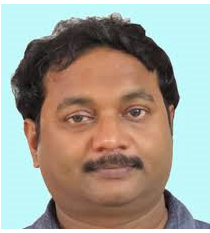 Name: Dr. Surapati Pramanik  Affiliation: Department of Mathematics, 
Nandalal Ghosh B.T. College, 
Panpur, P.O.-Narayanpur, 
Dist-North 24 Parganas, West Bengal, India-743126Email id: sura_pati@yahoo.co.insurapati.math@gmail.com Mob. No: +919477035544Home Address:Flat no: 2 F, Gangatri Complex-1,  Street no: 123 Dr. B.C. Roy Road, P.O.- Shyamnagar, Dist- North 24 Parganas, West Bengal, India, PIN-743127 Post held			: Assistant Professor Dt of Joining			: 13th September 2006Educational Qualification	:  Ph. D. (Mathematics), Ph. D. (Education) M. Sc. (Mathematics), M.Ed.	Ph.D. Topic in Mathematics: Fuzzy and Intuitionistic Fuzzy Goal Programming.       	Offered by Bengal Engineering and Science University (BESU), Shibpur, presently known as (IIEST) 			Ph. D. Topic in Education:  Contemporary Mathematics Education at Secondary Level in India, China and USA: A Comparative Evaluation.  Offred by University of Kalani Date of Birth			 : 29th day of December, 1971Contact AddressPermanent Address		: Vill – Dubapara, P.O. – Kazipara, Dist – Murshidabad,                          				West Bengal, India, Pin - 742306.	Current Address:                    :Gangatri Complex-1, Flat No: 2F, 123 Dr. B. C. Roy Road,                                                P.O.-Shyamnagar , Dist- North 24 Parganas, West Bengal,                                                 India, PIN-743127,  			Languages  Known                         : Bengali, English					Professional Courses Done 	 : B. Ed., M. Ed.		Field of Specialization                      :   Soft Computing, Operations Research, MCDM,   Fuzzy ,                                                                            Neutrosophic and Hybrid Neutrosophic Sets,                                                                                             	                                                       Mathematics Education, Physiscs  EducationTeaching Experience                        :15 years 	Indian passport no: Z5986299  Valid upto : 16/01/2030Website of the college: http://ngbtc.in/https://vidwan.inflibnet.ac.in/profile/140869ORCID ID:  https://orcid.org/0000-0002-8167-7026Googlescholar: https://scholar.google.com/citations?user=vLGVDYgAAAAJ&hl=enhttps://scholar.google.com/schhp?hl=enResearchGate: https://www.researchgate.net/profile/Surapati_Pramanikhttps://loop.frontiersin.org/people/606237/overviewPublons:  https://publons.com/researcher/1582409/dr-surapati-pramanik/LiveDNA Profile: https://livedna.org/91.20275Facebook: https://www.facebook.com/surapati.pramanik/             ResearcherID:F-8878-2018 Scopus Author ID: https://www.scopus.com/authid/detail.uri?authorId=14831724300Web of Science Researcher ID : Q-2768-2015;  https://sciprofiles.com/profile/330456: S-3463-2019SSRNcurrent user ID: sura_pati@yahoo.co.inhttps://twitter.com/sura_patiAuthor ID: 3747026https://publons.com/researcher/1582409/dr-surapati-pramanik/www.linkedin.com/in/surapati-pramanikhttps://twitter.com/sura_pati?lang=enScope Database Author ID : 000000137268AD Scientific Index 2022Dr. Surapati Pramanikhttps://www.adscientificindex.com/scientist.php?id=4305829Google Scholar: https://scholar.google.com/citations?user=vLGVDYgAAAAJ&hl=enReview: Completed 231 https://publons.com/researcher/1582409/dr-surapati-pramanik/metrics/VIDWAN PROFILECo-authors:51https://vidwan.inflibnet.ac.in/profile/140869Published research papers ( National and International level) :144Published  book chapters (international level): 28Editorial books ( Internal level: 02All Published papers: 144144. Das, S., Das, R., &Pramanik, S. (2022). Single valued bipolar pentapartitioned neutrosophic set and its application in MADM strategy.  Neutrosophic Sets and Systems, 49, 2022,145-163. doi: 10.5281/zenodo.6426381- SCOPUS Indexed 143. Das, S., Das, R., &Pramanik, S. (2022). Neutrosophic separation axioms. Neutrosophic Sets and Systems, 49, 103-110. DOI: 10.5281/zenodo.6426377 SCOPUS Indexed142. Das, S., Das, R., Pramanik, S., & Tripathy, B. C. (2022). Neutrosophic infi-semi-open set via neutrosophic infi-topological spaces. International Journal of Neutrosophic Science, 18(2), 199-209. Doi : https://doi.org/10.54216/IJNS.180204 SCOPUS Indexed141. Maiti, I., Mandal, T., & Pramanik, S., &Das, S.  (2021). Solving multi-objective linear fractional programming problem based on Stanojevic's normalisation technique under fuzzy environment. International Journal of Operational Research, 42(4),543–564. doi: https://doi.org/10.1504/IJOR.2021.119941 SCOPUS Indexed140. Das, S. Das, R. & Pramanik, S. (2021). Topology on ultra neutrosophic set. Neutrosophic Sets and Systems, 47,  93-104. doi: 10.5281/zenodo.5775098  SCOPUS Indexed 139. Mondal, K., Pramanik, S., & Giri, B. C.  (2021). NN-TOPSIS strategy for MADM in neutrosophic number setting. Neutrosophic Sets and Systems, 47, 66-92.doi: 10.5281/zenodo.5775093. http://fs.unm.edu/NSS/NNTOPSISMADM6.pdf SCOPUS Indexed138.  Das, S.  Shil, B. & Pramanik, S. (2021). SVPNS-MADM strategy based on GRA in SVPNS environment. Neutrosophic Sets and Systems, 47,  50-65. doi:10.5281/zenodo.5775091. SCOPUS Indexed137. Das, S.  & Pramanik, S. (2021). Neutrosophic tri-topological space.  Neutrosophic Sets and Systems, 45, 366-377. DOI: 10.5281/zenodo.5486526 SCOPUS Indexedhttp://fs.unm.edu/NSS/NeutrosophicTriTopologicalSpace24.pdf"136.  Sara Momtazmanesh; Amene Saghazadeh; Juan Carlos Aldave Becerra; Kiarash Aramesh; Francisco J. Barba; Federico Bella; Anna Blakney; Massimo Capaccioli; Rossella Castagna; Umberto Crisanti; Tigran Davtyan; Tommaso Dorigo; Julie Ealy; Mehdi Farokhnia; Giulia Grancini; Manoj Gupta; Amine Harbi; Wojciech Krysztofiak; Arutha Kulasinghe; Chi Ming Lam; Alexander Leemans; Brian Lighthill; Vittorio Limongelli; Paola Lopreiato; Livio Luongo; Christopher Ryan Maboloc; Reza Malekzadeh; Orlando Costa Gomes; Milos Milosevic; Jan Nouwen; Delfín Ortega-Sánchez; John Pawelek; Surapati Pramanik; Seeram Ramakrishna; Ortwin Renn; Serena Sanseviero; Daniel Sauter; Michael Schreiber; Frank W. Selke; Mohammad-Ali Shahbazi Shahbazi; Natalya Shelkovaya; Wayne H. Slater; Didier Snoeck; Slawomir Sztajer; Lucina Q. Uddin; Liz - Veramendi Espinoza; Ricardo Vinuesa; Walter C. Willett; Dongrui Wu; Karolina Żyniewicz; Nima Rezaei. (2021). International scientific collaboration is needed to bridge science to society: USERN2020 consensus statement. SN Comprehensive Clinical Medicine. doi: https://doi.org/10.1007/s42399-021-00896-2135. Das, S.  & Pramanik, S. (2020). Neutrosophic Φ-open sets and neutrosophic Φ-continuous       functions. Neutrosophic Sets and Systems, 38, 355-367.  10.5281/ZENODO.4306899134. Das, S.  & Pramanik, S. (2020). Neutrosophic simply soft open set in neutrosophic soft topological space. Neutrosophic Sets and Systems,38, 235-243.   doi: 10.5281/zenodo.4300505133. Mallick, R., & Pramanik, S. (2020). Pentapartitioned neutrosophic set and its properties. Neutrosophic Sets and Systems, 36, 184-192.doi: 10.5281/zenodo.4065431132. Das, S.  & Pramanik, S. (2020). Generalized neutrosophic b-open sets in neutrosophic topological space. Neutrosophic Sets and Systems, 35, 522-530. doi: 10.5281/zenodo.3951716 131.   Maiti, I., Mandal, T., & Pramanik, S.  (2020). A goal programming strategy for bi-level decentralized multi-objective linear programming problem with neutrosophic numbers. International Journal of Applied Management 130. Pramanik, S., & Mallick, R. (2020). MULTIMOORA strategy for solving multi-attribute group decision making (MAGDM) in trapezoidal neutrosophic number environment. CAAI Transactions on Intelligence Technology, 5(3), 150-156. Science,              . 10.1049/trit.2019.0101.  ISSN 2468-2322 John Wiley & Sons Ltd129. Pramanik, S., & Guha, D. (2019). A comparative study on mathematics textbooks of NCERT, and West Bengal Board of Secondary Education. International Journal of Engineering, Applied and Management Sciences Paradigms, 54(3), 442-449. http://www.ijeam.com/Published%20Paper/Volume%2054/Issue%203/62.pdf               ISSN 2320-6608128. Maiti, I., Mandal, T., & Pramanik, S. (2019). Neutrosophic goal programming strategy for multi-level multi-objective linear programming problem. Journal of Ambient Intelligence and Humanized Computing, 11, 3175-3186. doi:10.1007/s12652-019-01482-0. IF: 1.91. Science Citation Index Expanded.  ISSN-1868-5137 (p), 1868-5145((e)127.  Pramanik, S. & Dey, P. P. (2019). Multi-level linear programming problem with neutrosophic numbers: A goal programming strategy. Neutrosophic Sets and System, 29, 242-254. 10.5281/zenodo.3514437126. Pramanik, S., & Guha, d. (2019). Level of performances in International Mathematics Olympiad of China, USA & India: The current scenario. International Research Journal of Management Sociology & Humanities, 10(4), 463-474. https://doi.org/10.32804/IRJMSH.. ISSN 2277 – 9809 (0nline) 2348–9359 (Print)125. Biswas, P., Pramanik, S., & Giri, B. C. (2019). Non-linear programming approach for single-valued neutrosophic TOPSIS method. New Mathematics and Natural Computation, 15 (2), 307-326.   doi: 10.1142/S1793005719500169. SCOPUS INDEXED. ISSN (print): 1793-0057 | ISSN (online): 1793-7027124. Biswas, P., Pramanik, S., & Giri, B. C. (2019). NH-MADM strategy in neutrosophic hesitant fuzzy set environment based on extended GRA. Informatica, 30 (2), 213-242,  SCI (e) .ISSN print 0868-4952 
ISSN online 1822-8844   DOI: http://dx.doi.org/10.15388/Informatica.2019.204.  Science Citation Index Expanded . if: 3.312123.  Pramanik, S., & Mallick, R. (2019). TODIM strategy for multi-attribute group decision making in trapezoidal neutrosophic number environment. Complex & Intelligent Systems, 5 (4), 379–389. https://doi.org/10.1007/s40747-019-0110-7.  SCI (e)Issn-2198-6053. If: 3.791122. Pramanik, S., Dey, P.P., Smarandache, F., & Ye, J.  (2018). Cross entropy measures of bipolar and interval bipolar neutrosophic sets and their application for multi-attribute decision-making. Axioms, 7(2), 21; https://doi.org/10.3390/axioms7020021 ISSN 2075-1680. SCIE pp. 1-25.121.  Guha, D., & Pramanik, S. (2019). A comparative study on philosophy of mathematics education in China, and India. Sanshodhan Chetana, 8 (1), 69-86. http://sanshodhanchetana.com/issues/Dec2018/11.pdfISSN 2319-5525120. Pramanik, S., & Mallick, R. (2018). VIKOR based MAGDM strategy with trapezoidal neutrosophic numbers.  Neutrosophic Sets and Systems, 22, 118-130. 10.5281/zenodo.2160840http://fs.unm.edu/NSS/VIKORBasedMAGDM-NSS.22.pdf119. Pramanik, S., & Guha, D. (2018). Professional development of secondary mathematics teachers in India and China: a comparative study. Sanshodhan Chetana, 7 (3) 97-110. http://sanshodhanchetana.com/issues/Dec2018/11.pdf ISSN 2319-5525118. Pramanik, S., & Dey, P.P. (2018). Bi-level linear programming problem with neutrosophic numbers. Neutrosophic Sets and Systems, 21, 110-121. https://doi.org/10.5281/zenodo.1408669http://fs.unm.edu/NSS/BiLevelLinearProgrammingProblem.pdf117. Pramanik, S., & Dalapati, S. (2018). A revisit to NC-VIKOR based MAGDM strategy in neutrosophic cubic set environment. Neutrosophic Sets and Systems, 21, 131-141. https://doi.org/10.5281/zenodo.1408665http://fs.unm.edu/NSS/ARevisitToNCVIKOR.pdf116. Pramanik, S., Banerjee, D. (2018). Neutrosophic number goal programming for multi-objective linear programming problem in neutrosophic number environment. MOJ Current Research & Review, 1(3), 135-141.doi:10.15406/mojcrr.2018.01.00021    eISSN: 2641-9297115. Banerjee, D. Pramanik, S (2018). Single-objective linear goal programming problem with neutrosophic numbers. International Journal of Engineering Science & Research Technology, 7(5), 454-469.http://doi.org/10.5281/zenodo.1252834http://www.ijesrt.com/issues%20pdf%20file/Archive-2018/May-2018/59.pdf114. Pramanik, S., Mallick, R., & Dasgupta, A. (2018). Contributions of selected Indian researchers to multi-attribute decision making in neutrosophic environment. Neutrosophic Sets and Systems, 20, 108-131. http://doi.org/10.5281/zenodo.1284870http://fs.unm.edu/NSS/ContributionsOfSelectedIndian.pdf113.  Pramanik, S., Dalapati, S., Alam, S. & Roy, T.K. (2018). NC-VIKOR based MAGDM strategy under neutrosophic cubic set environment. Neutrosophic Sets and Systems,20, 95-108. http://doi.org/10.5281/zenodo.1235367http://fs.unm.edu/NSS/NCVIKORBasedMAGDM.pdf	112. Mondal, K., Pramanik, S., & Giri, B. C.  (2018). Single valued neutrosophic hyperbolic sine similarity measure based MADM strategy.  Neutrosophic Sets and Systems, 20, 3-11.http://fs.unm.edu/NSS/SingleValuedNeutrosophicHyperbolic.pdfhttp://doi.org/10.5281/zenodo.1235383111. Mondal, K., Pramanik, S., & Giri, B. C. (2018). Hybrid binary logarithm similarity measure for MAGDM problems under SVNS assessments.  Neutrosophic Sets and Systems, 20, 12-25.http://fs.unm.edu/NSS/HybridBinaryLogarithmSimilarity.pdfhttp://doi.org/10.5281/zenodo.1235365110.  Pramanik, S., Maiti, I., & Mandal, T. (2018). A Taylor series based fuzzy mathematical approach for multi objective linear fractional programming problem with fuzzy parameters. International Journal of Computer Applications, 180(45), 22-29. doi: 10.5120/ijca2018917154. https://www.ijcaonline.org/archives/volume180/number45/pramanik-2018-ijca-917154.pdf ISSN: 0975 - 8887. 109. Pramanik, S., Roy, R., Roy, T. K., & Smarandache, F.  (2018).  Multi-attribute decision making based on several trigonometric Hamming similarity measures under interval rough neutrosophic environment. Neutrosophic Sets and Systems,19, 110-118.108. Pramanik, S., Dey, P.P., & Smarandache, F. (2018).   Correlation coefficient measures of interval bipolar neutrosophic sets for solving multi-attribute decision making problems. Neutrosophic Sets and Systems, 19,70-79.107. Pramanik, S., Roy, R., Roy, T. K., & Smarandache, F.  (2018). Multi criteria decision making based on projection and bidirectional projection measures of interval rough neutrosophic sets.  Neutrosophic Sets and Systems, 19,101-109.org/10.5281/zenodo.1235151106. Pramanik, S., Dalapati, S., Alam, S & Roy, T.K. (2018).   VIKOR based MAGDM strategy under bipolar neutrosophic set environment. Neutrosophic Sets and Systems, 19, 57-69. http://fs.unm.edu/NSS/VIKORBasedMAGDMStrategy.pdfhttp://doi.org/10.5281/zenodo.1235341105. Mondal, K., Pramanik, S., & Giri, B. C.  (2018). Interval neutrosophic tangent similarity measure based MADM strategy and its application to MADM problems.  Neutrosophic Sets and Systems, 19, 47-56. http://fs.unm.edu/NSS/IntervalNeutrosophicTangentSimilarity.pdfhttp://doi.org/10.5281/zenodo.1235201104. Biswas, P., Pramanik, S., & Giri, B. C. (2018). Distance measure based MADM strategy with interval trapezoidal neutrosophic numbers. Neutrosophic Sets and Systems, 19, 40-46. http://fs.unm.edu/NSS/DistanceMeasureBasedMADM.pdf             http://doi.org/10.5281/zenodo.1235165103. Biswas, P., Pramanik, S., & Giri, B. C. (2018). TOPSIS strategy for multi-attribute decision making with trapezoidal neutrosophic numbers. Neutrosophic Sets and Systems,19, 29-39. http://fs.unm.edu/NSS/TOPSISStrategyForMultiAttribute.pdfhttp://doi.org/10.5281/zenodo.1235335102. Pramanik, S., Dalapati, S., Alam, S., Smarandache, F., & Roy, T.K. (2018). NC-cross entropy based MADM strategy in neutrosophic cubic set environment. Mathematics, 6 (5), 67.  ISSN 2227-7390.  SCIE . DOI: / https://doi.org/10.3390/math6050067             https://doi.org/10.3390/math6050067. If: 1.747101. Pramanik, S., Dalapati, S., Alam, S., Smarandache, S., & Roy, T.K. (2018). NS-cross entropy based MAGDM under single valued neutrosophic set environment. Information, 9(2), 37; doi:10.3390/info9020037.100. Mondal, K., Pramanik, S., Giro, B. C., & Smarandache, F. (2018). NN-harmonic mean aggregation operators-based MCGDM strategy in a neutrosophic number environment. Axioms, 7, 12; https://www.mdpi.com/2075-1680/7/1/12 doi:10.3390/axioms7010012.  ISSN 2075-1680. SCIE99. Dalapati, S., Pramanik, S., Alam, S., Smarandache, S., & Roy, T.K. (2017).  IN-cross entropy based MAGDM strategy under interval neutrosophic set environment. Neutrosophic Sets and Systems, 18,  43-57. http://doi.org/10.5281/zenodo.117516298. Pramanik, S., Dalapati, S., Alam, S. & Roy, T.K. (2017). NC-TODIM-based MAGDM under a neutrosophic cubic set environment. Information, 8, 149. doi:10.3390/info8040149.                ISSN 2078-248997.Pramanik, S., Dalapati, S, Alam, S., & Roy, T. K. (2017). Some operations and properties of neutrosophic cubic soft set. Global Journal of Research and Review, 4(2), 1-8. doi: 10.21767/2393-8854.100014. ISSN 2393-885496. Pramanik, S., Roy, R., Roy, T. K. & Smarandache, F. (2017). Multi criteria decision making using correlation coefficient under rough neutrosophic environment. Neutrosophic Sets and Systems,17, 29-36. http://doi.org/10.5281/zenodo.101223795. Pramanik, S., Dey, P.P., Giri, B. C., & Smarandache, F. (2017).  An extended TOPSIS for multi-attribute decision making problems with neutrosophic cubic information. Neutrosophic Sets and Systems, 17, 20-28.                http://doi.org/10.5281/zenodo.101221794. Pramanik, S., Dalapati, S, Alam, S., & Roy, T. K. (2017).Neutrosophic cubic MCGDM method based on similarity measure. Neutrosophic Sets and Systems,16, 44-56. doi.org/10.5281/zenodo.83193493. Pramanik, S., Dey, P. P., Giri, B. C., & Smarandache, F. (2017). Bipolar neutrosophic projection based models for solving multi-attribute decision making problems. Neutrosophic Sets and Systems, 15, 70-79. doi.org/10.5281/zenodo.57093692. Banerjee, D., Giri, B. C., Pramanik, S., & Smarandache, F. (2017). GRA for multi attribute decision making in neutrosophic cubic set environment. Neutrosophic Sets and Systems, 15, 60-69. doi.org/10.5281/zenodo.57093891.   Mondal, K., Pramanik, S.,  & Smarandache, F. (2016). Rough neutrosophic hyper-complex set and its application to multi attribute decision making. Critical Review, 13, 111-126. 2380-3525 (p),2380-3517 (e)90. Mondal, K., Pramanik, S. & Smarandache, F. (2016). Rough neutrosophic TOPSIS for multi-attribute group decision making. Neutrosophic Sets and Systems, 13, 105-117. doi.org/10.5281/zenodo.57086689. Mondal, K., Pramanik, S. & Smarandache, F. (2016). Multi-attribute decision making based on rough neutrosophic variational coefficient similarity measure. Neutrosophic Sets and Systems,13, 3-17. doi.org/10.5281/zenodo.57085488. Pramanik, S. (2016). Neutrosophic multi-objective linear programming. Global Journal of Engineering Science and Research Management, 3(8), 36-46. DOI: 10.5281/zenodo.59949. http://www.gjesrm.com/Issues%20PDF/Archive-2016/August-2016/5.pdf ISSN: 2349-450687.   Biswas, P, Pramanik, S.  & Giri, B. C. (2016). Aggregation of triangular fuzzy neutrosophic set information and its application to multi-attribute decision making. Neutrosophic Sets and Systems, 12, 20-40. doi.org/10.5281/zenodo.57112586.  Biswas, P, Pramanik, S.  & Giri, B. C. (2016). Value and ambiguity index based ranking method of single-valued trapezoidal neutrosophic numbers and its application to multi-attribute decision making. Neutrosophic Sets and Systems, 12, 127-138. doi.org/10.5281/zenodo.57115485.  Pramanik, S. (2016). Neutrosophic linear goal programming. Global Journal of Engineering Science and Research Management, 3(7), 01-11.  doi: 10.5281/zenodo.57367 http://www.gjesrm.com/Issues%20PDF/Archive-2016/July-2016/1.pdfISSN: 2349-450684. Pramanik, S. & Mondal, K. (2016). Rough bipolar neutrosophic set. Global Journal of Engineering Science and Research Management, 3(6), 71-81. DOI: 10.5281/zenodo.55966http://www.gjesrm.com/Issues%20PDF/Archive-2016/June-2016/10.pdf83. Pramanik, S., Banerjee, D., & Giri, B.C. (2016). TOPSIS approach to chance constrained multi - objective multi- level quadratic programming problem. Global Journal of Engineering Science and Research Management, 3(6), 19-36. doi: 10.5281/zenodo.55308 http://www.gjesrm.com/Issues%20PDF/Archive-2016/June-2016/4.pdf82. Pramanik, S., Banerjee, D., & Giri, B.C. (2016). Multi – criteria group decision making model in neutrosophic refined set and its application. Global Journal of Engineering Science and Research Management,3(6), 12-18. doi:10.5281/zenodo.55307. http://www.gjesrm.com/Issues%20PDF/Archive-2016/June-2016/3.pdf81. Pramanik, S., & Dalapati, S. (2016). GRA based multi criteria decision making in generalized neutrosophic soft set environment. Global Journal of Engineering Science and Research Management, 3(5), 153-169. DOI: 10.5281/zenodo.5375380. Dey, P. P., Pramanik, S. & Giri, B. C. (2016). Neutrosophic soft multi-attribute group decision making based on grey relational analysis method. Journal of New Results in Science, 5(10), 25-37. ISSN: 1304-7981: . Retrieved from https://dergipark.org.tr/en/pub/jnrs/issue/27286/287219 Gaziosmanpasa University,79. Dey, P. P., Pramanik, S. & Giri, B. C. (2016). An extended grey relational analysis based multiple attribute decision making in interval neutrosophic uncertain linguistic setting. Neutrosophic Sets and Systems, 11, 21-30.  doi.org/10.5281/zenodo.57122878. Dey, P. P., Pramanik, S. & Giri, B. C. (2016). Neutrosophic soft multi-attribute decision making based on grey relational projection method. Neutrosophic Sets and Systems, 11, 98-106. doi.org/10.5281/zenodo.57157677. Banerjee, D., Mondal, K., & Pramanik, S. (2016). Fuzzy goal programming approach for soil allocation problem in brick-fields-a case study. Global Journal of Engineering Science and Research Management, 3(3), 1-16. 76. Dey, P. P., Pramanik, S. & Giri, B. C.  (2015). Multi-criteria group decision making in intuitionistic fuzzy environment based on grey relational analysis for weaver selection in Khadi institution. Journal of Applied and Quantitative Methods, 10(4), 1-14.  http://www.jaqm.ro/issues/volume-10,issue-4/0_PASUBI.PHP, ISSN 1842–456275. Mondal, K., & Pramanik, S. (2015). Neutrosophic refined similarity measure based on tangent function and its application to multi attribute decision making. Journal of New Theory, 8, 41-50.  ISSN: https://dergipark.org.tr/en/pub/jnt/issue/34501/381202 ISSN: 2149-1402. Publisher: Tokat Gaziosmanpasa University .74. Mondal, K., & Pramanik, S. (2015). Tri-complex rough neutrosophic similarity measure and its application in multi-attribute decision making. Critical Review, 11, 26-40. ISSN  2380-3525, EISSN: 2380-351773. Dey, P. P., Pramanik, S. & Giri, B. C.  (2015). Generalized neutrosophic soft multi-attribute group decision making based on TOPSIS. Critical Review, 11, 41-55. ISSN  2380-3525, EISSN: 2380-351772. Pramanik, S., Biswas, P., & Giri, B. C.  (2017). Hybrid vector similarity measures and their applications to multi-attribute decision making under neutrosophic environment. Neural Computing and Applications, 28 (5), 1163-1176. Doi: 10.1007/s00521-015-2125-3.  https://link.springer.com/article/10.1007%2Fs00521-015-2125-3. ISSN- 0941-0643 (p) 1433-3058(e) Science Citation Index Expanded71. Dey, P. P., Pramanik, S. & Giri, B. C.  (2015). An extended grey relational analysis based interval neutrosophic multi-attribute decision making for weaver selection. Journal of New Theory, 9, 82-93. https://dergipark.org.tr/en/pub/jnt/issue/34502/381221, ISSN 1842–4562 https://dergipark.org.tr/en/pub/jnt/issue/34502/38122170.  Mondal, K. & Pramanik, S. (2015). Decision making based on some similarity measures under interval rough neutrosophic environment. Neutrosophic Sets and Systems, 10, 46-57. doi.org/10.5281/zenodo.57135869. Pramanik, S., Dey, P. P. & Giri, B. C. (2015). TOPSIS for single valued neutrosophic soft expert set based multi-attribute decision making problems. Neutrosophic Sets and Systems, 10, 88-95. doi.org/10.5281/zenodo.57123868. Pramanik, S., & Mondal, K. (2015). Interval neutrosophic multi-attribute decision-making based on grey relational analysis. Neutrosophic Sets and Systems, 9, 13-22. http://fs.unm.edu/NSS/IntervalNeutrosophicMultiAttribute.pdfdoi.org/10.5281/zenodo.57141367. Mondal, K., & Pramanik, S. (2015). Neutrosophic decision making model for clay-brick selection in construction field based on grey relational analysis. Neutrosophic Sets and Systems, 9, 64-71. doi.org/10.5281/zenodo.3486466. Mondal, K., & Pramanik, S. (2015). Neutrosophic tangent similarity measure and its application to multiple attribute decision making. Neutrosophic Sets and Systems, 9, 80-87. doi.org/10.5281/zenodo.571578.  65. Pramanik, S. (2015). Multilevel programming problems with fuzzy parameters: a fuzzy goal programming approach. International Journal of Computer Applications, 122(21), 34-41. Doi: 10.5120/21852-517464. Pramanik, S., & Mondal, K. (2015). Some rough neutrosophic similarity measures and their application to multi attribute decision making. Global Journal of Engineering Science and Research Management, 2 (7), 61-74. http://www.gjesrm.com/July-2015.html63. Pramanik, S., Banerjee, D., & Giri, B.C (2015). Chance constrained multi-level linear programming problem. International Journal of Computer Applications,120 (18), 01-06. 62. Pramanik, S., Banerjee, D., & Giri, B.C (2015). Multi-level multi-objective linear plus linear fractional programming problem based on FGP approach. International Journal of Innovative Science Engineering and Technology, 2 (6), 153-160. http://ijiset.com/articlesv2/articlesv2s6.html61. Pramanik, S., & Mondal, K. (2015). Cotangent similarity measure of rough neutrosophic sets and its application to medical diagnosis. Journal of New Theory, 4, 90-102. https://dergipark.org.tr/en/pub/jnt/issue/34490/381119.  Publisher: Gaziosmanpasa University 60. Biswas, P., Pramanik, S., & Giri, B. C. (2016). TOPSIS method for multi-attribute group decision making under single-valued neutrosophic environment. Neural Computing and Applications, 27(3), 727-737. doi: 10.1007/s00521-015-1891-2.  Online 2015 59. Mondal, K., & Pramanik, S. (2015). Rough neutrosophic multi-attribute decision-making based on rough accuracy score function. Neutrosophic Sets and Systems 8, 14-21. doi.org/10.5281/zenodo.57160458. Biswas, P., Pramanik, S., & Giri, B.C. (2015). Cosine similarity measure based multi-attribute decision-making with trapezoidal fuzzy neutrosophic numbers. Neutrosophic Sets and Systems, 8, 46-56. doi.org/10.5281/zenodo.57127457. Pramanik, S., & Mondal, K. (2015). Weighted fuzzy similarity measure based on tangent function and its application to medical diagnosis. International Journal of Innovative Research in Science, Engineering and Technology, 4 (2), 158-164. 10.15680/IJIRSET.2015.0402023   56. Pramanik, S., & Mondal, K. (2015). Cosine similarity measure of rough neutrosophic sets and its application in medical diagnosis. Global Journal of Advanced Research, 2(1), 212-220.  IF: 3.268.http://www.gjar.org/articles/Cosine-Similarity-Measure-Of-Rough-Neutrosophic-Sets-And-Its-Application-In-Medical-Diagnosiseditor: Randeep Singh issn:     2394-578855. Pramanik, s., Banerjee, D., & Giri, B. C.  (2015). Multi-objective chance constrained transportation problem with fuzzy parameters. Global Journal of Advanced Research, 2(1), 49-63. IF: 3.26854. Mondal, K., &Pramanik, S. (2015) Neutrosophic refined similarity measure based on cotangent function and its application to multi-attribute decision making. Global Journal of Advanced Research, 2(2), 486-494. IF: 3.26853.Mondal, K., Pramanik, S. (2015). Application of grey system theory in predicting the number of deaths of women by committing suicide-a case study. Journal of Applied and Quantitative Methods, 10 (1), 48-55. ISSN: 1842–4562. http://www.jaqm.ro/issues/volume-10,issue-1/4_KASU.PHP52. Mondal, K., &Pramanik, S. (2015). Rough neutrosophic multi-attribute decision-making based on grey relational analysis. Neutrosophic Sets and Systems, 7, 8-17.51. Mondal, K., &Pramanik, S. (2015). Neutrosophic decision making model of school choice. Neutrosophic Sets and Systems, 7, 62-68. 50. Mondal, K, & Pramanik, S. (2015). Intuitionistic fuzzy similarity measure based on tangent function and its application to multi-attribute decision making. Global Journal of Advanced Research, 2(2), 464-471. http://www.gjar.org/publishpaper/vol2issue2/d142r35.pdf IF: 3.26849. Biswas, P, Pramanik, S.  & Giri, B.C. (2014). Cosine similarity measure based multi-attribute decision-making with trapezoidal fuzzy neutrosophic numbers. Neutrosophic Sets and Systems, 8, 46-56. doi.org/10.5281/zenodo.571274    http://fs.unm.edu/NSS/Articles.htm48. Mondal, K., &Pramanik, S. (2014). Multi-criteria group decision making approach for teacher recruitment in higher education under simplified neutrosophic environment. Neutrosophic Sets and Systems, 6, 28-34.47. Mondal, K., &Pramanik, S. (2014). A study on problems of Hijras in West Bengal based on neutrosophic cognitive maps. Neutrosophic Sets and Systems, 5, 21-26. doi.org/10.5281/zenodo.57127246. Mondal, K., &Pramanik, S. (2014). Intuitionistic fuzzy multicriteria group decision making approach to quality-brick selection problem. Journal of Applied Quantitative Methods, 9(2), 35-50. ISSN: 1842–4562 45. Dey, P.P., Pramanik, S., & Giri, B.C. (2014). TOPSIS approach to linear fractional bi-level MODM problem based on fuzzy goal programming. Journal of Industrial and Engineering International, 10(4), 173-184. doi: 10.1007/s40092-014-0073-7.  ISSN: 1735-570244. Dey, P.P., Pramanik, S., & Giri, B.C. (2014). Multilevel linear  fractional programming problem based on fuzzy goal programming. International Journal of Innovative Research in Technology & Science,2(4), 17-26.43. Biswas, P, Pramanik, S.  & Giri, B.C. (2014). A study on information technology professionals’ health problem based on intuitionistic fuzzy cosine similarity measure. Swiss Journal of Statistical & Applied Mathematics, 2 (1), 44-50. 42.  Biswas, P, Pramanik, S.  & Giri, B.C. (2014). A new methodology for neutrosophic multi-attribute decision-making with unknown weight information. Neutrosophic Sets and Systems, 3, 42-50. doi.org/10.5281/zenodo.57121241 Biswas, P, Pramanik, S.  & Giri, B.C. (2014). Entropy based grey relational analysis method for multi-attribute decision making under single valued neutrosophic assessments. Neutrosophic Sets and Systems, 2, 102-110. doi.org/10.5281/zenodo.57151040. Pramanik, S., & Roy, T.K. (2014). Neutrosophic game theoretic approach to Indo-Pak conflict over Jammu-Kashmir. Neutrosophic Sets and Systems, 2, 82-101. doi.org/10.5281/zenodo.57136339. Pramanik, S., & Chackrabarti, S.N. (2013). A study on problems of construction workers in West Bengal based on neutrosophic cognitive maps. International Journal of Innovative Research in Science, Engineering and Technology, 2(11), 6387-6394.  ISSN: 2319-8753 https://www.ijirset.com/upload/2013/november/64_A%20Study.pdf38. Pramanik, S., & Roy, T.K. (2013). Game theoretic model to the Jammu-Kashmir conflict between India and Pakistan. International Journal of Mathematical Archive, 4(8),162-170.37. Dey, P. P., Pramanik, S., & Giri, B.C. (2013). Fuzzy goal programming algorithm for solving bi-level multi-objective linear fractional programming problems. International Journal of Mathematical Archive, 4(8), 154-161. 36. Pramanik, S. (2013). A critical review of Vivekanada’s educational thoughts for women education based on neutrosophic logic, MS Academic, 3(1), 191-198.35. Pramanik, S. (2012). Bilevel programming problem with fuzzy parameter: a fuzzy goal programming approach. Journal of Applied Quantitative Methods, 7(1), 09-24. http://jaqm.ro/issues/volume-7,issue-1/2_pramanik.php34. Pramanik, S., Banerjee, D., & Giri, B.C. (2012). Chance constrained linear plus linear fractional bi-level programming problem. International Journal of Computer Applications, 56(16), 34-39. Doi:10.5120/8978-318933. Pramanik, S., & Banerjee, D. (2012). Chance constrained quadratic bi-level programming problem. International Journal of Modern Engineering Research, 2(4), 2417-2424. htpp://www.ijmer.com/papers/Vol2_Issue4/CJ2424172423.pdf, ISSN: 2249-6645. IC Value:5:09. EISSN: 2249-664532. Pramanik, S., & Biswas, P. (2012). Multi-objective assignment problem with generalized trapezoidal fuzzy numbers”. International Journal of Applied Information Systems, 2(6), 13-20. Doi: 10.5120/ijais12-450375. Publisher:  Foundation of Computer Science, New York, USA.31. Banerjee, D., & Pramanik, S.  (2012). Goal programming approach to chance constrained multi-objective linear fractional programming problem based on Taylor’s series approximation. International Journal of Computers & Technology, 2(2), 77-80. 10.24297/ijct.v2i2b.2635  E-ISSN 2277–306130. Banerjee, D., & Pramanik, S.  (2012). Chance Constrained multi-objective linear plus linear fractional programming problem based on Taylor’s series approximation. International Journal of Engineering Research and Development, 1(3) 55-62.29. Pramanik, S., & Banerjee, D. (2012). Multi-objective chance constrained capacitated transportation problem based on fuzzy goal programming. International Journal of Computer Applications, 44(20), 42-46. DOI:10.5120/6383-887728. Pramanik, S., Dey, P. P., & Roy, T.K. (2012). Fuzzy goal programming approach to   linear fractional bilevel decentralized programming problem based on Taylor series approximation. The Journal of Fuzzy Mathematics, 20 (1), 231-238. ISSN:1066-8950.     International Fuzzy Mathematics Institute, Los Angeles, Calif.27. Pramanik, S., Dey, P. P., & Roy, T.K. (2011). Bilevel programming in an intuitionistic fuzzy environment. Journal of Technology, XXXXII, 103-114 26. Pramanik, S., Dey, P. P., & Giri. B. C. (2011). Decentralized bilevel multiobjective programming problem with fuzzy parameters based on fuzzy goal programming. Bulletin of Calcutta Mathematical Society, 103 (5), 381—390.  ISSN: 0008-068925. Biswas, P., & Pramanik, S. (2011). Fuzzy ranking method to assignment problem with fuzzy costs. International Journal of Mathematical Archive, 2(12), 2549-2560. 24. Pramanik, S. Biswas, P. (2011). Priority based fuzzy goal programming method for solving multi-objective assignment problem with fuzzy parameters. International Journal of Mathematics and Computational Methods in Science & Technology,1(6), 14-26.23. Pramanik, S., & Mukhopadhyaya, D. (2011). Grey relational analysis based intuitionistic fuzzy multi criteria group decision-making approach for teacher selection in higher education. International Journal of Computer Applications, 34(10), 21-29. Doi: 10.5120/4138-5985 22. Dey, P. P., & Pramanik, S. (2011). Goal programming approach to linear fractional bilevel programming problem based on Taylor series approximation. International Journal of Pure and Applied Sciences and Technology, 6(2), 115-123. 21. Biswas, P., & Pramanik, S. (2011). Replacement problem with grey parameters. International Journal of Computer Applications, 32(9), 11-16.DOI: 10.5120/3931-556320. Pramanik, S., & Dey, P.P.  (2011). Multi-objective quadratic programming problem based on fuzzy goal programming. International Journal of Pure and Applied Sciences and Technology, 6(1), 45-53. 19. Pramanik, S., & Dey, P. P.  (2011). Multi-objective linear fractional programming problem based on fuzzy goal programming. International Journal of Mathematical Archive, 2 (10) 1875-1881.18. Pramanik, S., Dey, P. P., Giri, B.C.  (2011). Multi-objective linear plus linear fractional programming problem based on Taylor series approximation. International Journal of Computer Applications, 32 (8), 61-68. DOI: 10.5120/3966-558917. Pramanik, S., & Dey, P.P.  (2011). Quadratic bi-level programming problem based on fuzzy goal programming approach. International Journal of Software Engineering & Applications, 2(4), 41-59. doi:10.5121/ijsea.2011.240516. Biswas, P., & Pramanik, S. (2011). Fuzzy approach to replacement problem with value of money changes with time. International Journal of Computer Applications, 30 (10) 28-33. 10.5120/3676-515115. Pramanik, S., & Dey, P.P.  (2011). Bi-level multi-objective programming problem with fuzzy parameters. International Journal of Computer Applications, 30 (10) 13-20. Doi: 10.5120/3677-517814. Biswas, P., & Pramanik, S.  (2011). Multi-objective assignment problem with fuzzy costs for the case military affairs. International Journal of Computer Applications, 30 (10), 7-12. doi: 10.5120/3678-517913. Pramanik, S., & Dey, P.P. (2011). A priority based fuzzy goal programming to multi-objective linear fractional programming problem. International Journal of Computer Applications, 30 (10), 01-06. DOI:10.5120/3679-518012. Pramanik, S., Dey, P. P., & Giri, B.C. (2011). Fuzzy goal programming approach to quadratic bi-level multi-objective programming problem. International Journal of Computer Applications, 29 (6), 09-14. DOI: 10.5120/3571-492611. Pramanik, S., & Dey, P.P.  (2011). Multi-objective quadratic programming problem: a priority based fuzzy goal programming. International Journal of Computer Applications, 26 (10), 30-35. doi: 10.5120/3140-433310. Biswas, P., & Pramanik, S. (2011). Application of fuzzy ranking method to determine the replacement time for fuzzy replacement problem. International Journal of Computer Applications, 25 (11), 41-47. doi: 10.5120/3154-4359https://www.ijcaonline.org/archives/volume25/number11/3154-43599. Pramanik, S., & Dey, P.P.  (2011). Bi-level linear fractional programming problem based on fuzzy goal programming approach. International Journal of Computer Applications, 25 (11), 34-40.  Doi: 10.5120/3155-4360    8. Pramanik, S., & Roy, T. K. (2008). Multiobjective transportation model with fuzzy parameters: a priority based fuzzy goal programming. Journal of Transportation Systems Engineering and Information Technology, 8 (3) 40-48. ISSN: 1570-6672 https://doi.org/10.1016/S1570-6672(08)60023-97 Pramanik,  S., & Roy, T. K. (2007). Fuzzy goal programming approach to multilevel programming problems. European Journal of Operational Research, 176 (2) 1151-1166. doi:10.1016/j.ejor.2005.08.0246. Pramanik, S., & Roy, T. K. (2007). An intuitionistic fuzzy goal programming approach for a quality control problem: a case study. Tamsui Oxford Journal of Management Sciences, 23 (3), 1-18. 5. Pramanik, S., & Roy, T. K. (2007). Intuitionist fuzzy goal programming and its application in solving multi-objective transportation problem. Tamsui Oxford Journal of Management Sciences, 23 (1), 1-16.4. Pramanik, S., & Roy, T. K. (2006). A fuzzy goal programming technique for solving multi-objective transportation problem. Tamsui Oxford Journal of Management Sciences, 22 (1), 67-89. 3. Pramanik, S., & Roy, T. K.  (2005). An intuitionistic fuzzy goal programming approach to vector optimization problem. Notes on Intuitionistic Fuzzy Sets, 11(5), 1-14.  ISSN: 1310-4926, EISSN:2367-8283 2. Pramanik, S., & Roy, T. K. (2005). A goal programming procedure for solving unbalanced transportation problem having multiple fuzzy goals. Tamsui Oxford Journal of Management Sciences, 21(2), 37-52. 1. Pramanik, S., & Roy, T. K. (2005). A fuzzy goal programming approach for multi-objective capacitated transportation problem. Tamsui Oxford Journal of Management Sciences, 21(1), 75-88.		.------------------------------------------------------Editorial Books : 02Smarandache, F. & Pramanik, S. (Eds). (2018). New trends in neutrosophic theory and applications, Vol.2.  Brussels: Pons Editions. Pp-1-459. ISSN: 978-1-59973-559-7Smarandache, F. & Pramanik, S. (Eds). (2016). New trends in neutrosophic theory and applications.                   Brussels: Pons Editions. Pp-1-424. ISSN: 978-1-59973-498-9Conference proceedings.Mallick, R., & Pramanik, S .(2019). Interval trapezoidal neutrosophic number VIKOR strategy for multi attribute decision making. In A. Adhikari, & M. R. Adhikari (Eds.),  Proceedings of Institute for Mathematics, Bioinformatics, Information Technology and Computer-science (IMBIC) : Vol.8. Mathematical Sciences for Advancement of Science and Technology (MSAST) (pp.129-133). 
Book Chapters: 28 28. Das, S., Das, R., &Pramanik, S. (2022). Neutro algebra and neutro group.  In F. Smarandache,  M. Al-Tahan (Eds.)  Theory and applications of neutroalgebras as generalizations of classical algebras (pp. 141-154). Hershey, PA, USA:  IGI Global. https://doi.org/10.4018/978-1-6684-3495-6.ch00927. Mallick, R., & Pramanik, S.(2021). TrNN- EDAS strategy for MADM with entropy weight under trapezoidal neutrosophic number environment. In: Smarandache F., Abdel-Basset M. (eds) Neutrosophic operational research (pp. 575-592). Springer. Cham. https://doi.org/10.1007/978-3-030-57197-9_2626. Mallick, R., & Pramanik, S. (2021). TrNN-ARAS strategy for multi-attribute group decision-making (MAGDM) in trapezoidal neutrosophic number environment with unknown weight. In H. Garg (Ed.) Decision-making with neutrosophic set: theory and applications in knowledge management: Nova Science Publishers, Inc.,( pp.163-193). ISBN: 978-1-53619-419-7
https://novapublishers.com/shop/decision-making-with-neutrosophic-set-theory-and-applications-in-knowledge-management/Editorial Board Member of International Journals Neutrosophic Sets and Systems. http://fs.unm.edu/NSS/  Indexed by Scopus, ESCI. USA International Journal of Neutrosophic Science : http://americaspg.com/journals/show/21Journal of New Theory (Area Editor). ISSN: 2149-1402 . Turkey  http://www.newtheory.org/editorial.html.International Journal of Scientific and Management Studies (IJSRMS) ISSN:2349-3771 http://www.ijsrms.com/editorial-board/index.html. International Journal of Mathematics Trends and Technology – IJMTT. ID: SSRGJ-IJMTT-1166 ISSN : 2231- 5373. http://www.ijmttjournal.org/.American Journal of Science and Technology. ISSN: 2375-3846 . http://www.aascit.org/journal/editorial?journalId=902..Global Journal of Research and Review. http://www.imedpub.com/global-journal-of-research-and-review/editors.php, ISSN: 2393-8854Global Journal of Mathematics (Section Editor): publisher: The Global Publishing Corporation (GPC). ISSN: 2395-4760.  http://gpcpublishing.org/index.php/gjm/about/editorialTeam International Journal of Systems Science and Applied Mathematics (http://www.ijssam.org/editorialboard): publisher: Science Publishing Group: ISSN Print:  2575-5838 ISSN Online:  2575-5803 International Journal of Mathematics and Computer Research.  https://ijmcr.in/index.php/ijmcr/ebm. ISSN: 2320-7167International Journal of Scientific Research in Mathematical and Statistical Sciences (IJSRMSS).  ISSN (Online): 2348-4519.https://www.isroset.org/journal/IJSRMSS/edu_board.phpSCIREA Journal of Computerhttps://www.scirea.org/journal/EditorialBoard?JournalID=52000Engineering and Technology Journal. Everant Publisher Pvt Ltd.  mhttp://www.everant.org/index.php/etj/EbmCurrent Chinese Science: Artificial Intelligence and Robotics. http://currentchinesescience.com/editorial-board.phpCurrent Chinese Science. https://currentchinesescience.com/computer-science/editorial-board.php  ISSN: 2210-2914 (Online), ISSN: 2210-2981 (Print)Neutrosophic Knowledge. International Journal of Management, Sciences, Innovation, and Technology – IJMSIT.  Effect from January 1, 2021
https://ijmsit.com/editorialboard/Journal of Mathematics, Statistics and Computinghttps://gnomepublications.org/mathematics-statistics-computing-eb-board.phphttps://ijmsit.com/editorialboard/US Open Advanced Mathematics. American Research Publications. Journalhttp://arepub.com/US%20Open%20Advanced%20Mathematics%20Journal/Editor%20Board.phpFellow Membership  International Society for Development and Sustainability (ISDS), Japan - Lifetime Fellow Member ( ID is M23110177)- August 16, 2021.International Organization for Academic and Scientific Development (IOAD)-Membership ID: FIOASD-10/D/2021- https://ioasd.org/membership-id-fioasd-10-d-2021/International Scientific Research Organization for Science, Engineering and  Technology (ISROSET)-Fellow Member ID:(FISROSET-1064)- October 16, 2019Associated with:Indian Institute of Engineering Science and Technology (IIEST), Shibpur, - Ph. D. Guide in Mathematics Jadavpur University- Ph. D. Guide in Mathematics.Operational Research Society of India (Senior life Member:1360/S/03/ML). https://orsihq.org/Indian Statistical Institute, Kolkata (Life Member: L/8267): https://www.isical.ac.in/Calcutta Mathematical Society, Kolkata (Life Member): https://www.calmathsociety.co.in/Centre for Mathematical Biology and Ecology, Jadavpur University (Life Member)All India Association for Educational Research (Life membership no:3558), 2012 Indian Association for Teacher Educators (Life Membership no: S399)-2013Global Educational Research Association (Life Membership no: 91000556)-, From 2016.Netaji Subhas Foundation (life Member)International Society for Development and Sustainability (ISDS), Japan.  Membership ID: M007518.  April 17, 2018.  https://www.isdsnet.com/index.htmlThe Association of Mathematics Teachers of India, Chennai:I19052 Ramanujan Society of Mathematics and Mathematical Sciences. Membership no. RSMAMS/52/12.  From 2019 : SAS Society: Membership ID: SAS/ LMSASS/121,   http://www.sassociety.com/life-member-lmsass/SBVS  Professional Network Scholar MembershipIAENG membership number is: 2 49590Universal Association of Arts and Management Professionals (Fellow Student Member category).  Membership ID is SM101000602379.IEEE- Membership no: 97889088- IEEE Region: R10 -Asia and Pacific ( one year active) Supervision of research (Ph. D.) in mathematics”: 5 candidates received Ph. D. Award. Partha Pratim Dey Title of the thesis: Some studies on linear and non-linear bi-level programming problems in fuzzy environment.  (Awarded on 08/04/2015) by Jadavpur University                          2. Durga Banerjee Title of the thesis: Some studies on decision making in an uncertain environment. (Awarded on 08/09/2017) by Jadavpur University.
3. Pranab BiswasTitle of the thesis: Multi attribute decision making in neutrosophic environment. (Awarded on 20/02/2018) Jadavpur University 
4. Shyamal Dalapati Title of the thesis: “Some Studies on Neutrosophic Decision Making”. (Awarded on 02/04/2019) by  Indian Institute of Engineering Science and Technology, Shibpur 5. Kalyan Mondal: Title of the thesis: Some Decision Making Models Based on Neutrosophic Strategy. (Awarded on 02/05/2019) Jadavpur University Best Paper Awards/Outstanding paper in Seminar/Conference/Congress (06): Mondal, K., Pramanik, S., & Giri, B. C. (2020). Neutrosophic number root mean square aggregation operators for multiple attribute decision making. 27 th West Bengal State Science and Technology Congress, 2020 ( WBSSTC-2020) held at Science City, Kolkata on 28th & 29th February , 2020. Pramanik, S., Guha, D. (2019).  A comparative study on secondary mathematics curricula of India and the United States.   26th West Bengal State Science & Technology Congress held on 28th February -1st March, 2019, Science City, Kolkata organized by Department of Science and technology and Biotechnology Government of West Bengal. ( Presented by Surapati Pramanik)Mondal, K., Pramanik, S., & Giri, B. C.  (2018). Neutrosophic number contra-harmonic aggregation operators for multi-criteria group decision making. 25th West Bengal State Science and Technology Congress held on 4th and 5th March, 2018 at the Science City, Kolkata organized by Department of  Higher Education, Science and technology and Biotechnology Government of West Bengal ( Presented by Kalyan Mondal).Saha, M., & Pramanik, S. (2013). Deshbhag shimante basabashkari kishore-kishoreeder bipathe chalita korchhe: 20th West Bengal State Science & Technology Congress held on 28th February-2nd March, 2013, Bengal Engineering and Science University, Shibpur. Dey, P.P., & Pramanik, S. (2011). Fuzzy goal programming for multilevel linear fractional programming problems: 18th West Bengal State Science & Technology Congress held on 28th February -1st March, 2011, Ramakrishna Mission Residential College, Narendrapur, Kolkata 700 103.Saha, M., & Pramanik, S. (2010). A study on life style education in secondary school in West Bengal: 17th West Bengal State Science & Technology Congress held on 4-5 March, 2010, West Bengal University of Animal and Fishery Sciences, Kolkata.Pramanik, S., Chakrabarti, S., & Roy, T.K. (2008). Goal programming approach to bilevel programming in an intuitionistic fuzzy environment, Presented at 15th West Bengal State Science & Technology Congress held on 28th February-29th February, 2008, Bengal Engineering and Science University, Shibpur. (Presented by Sourendranath Chakrabarti in Mathematics).Outstanding paper award in Regional Science Congress in West Bengal Pramanik, S. (2019). Multi Level Decentralized Linear Programming Problem in Neutrosophic Number environment.  Presented at 4th Regional Science and Technology Congress (Southern region) 2019 held at Moulana Abul Kalam Azad University of Technology (MAKAUT) organized by Department of Science & Technology and Bio-Technology, Government of West Bengal & Moulana Abul Kalam Azad University of Technology (MAKAUT) held on December 23-24, 2019.Pramanik, S., & Guha, D. (2018). A comparative study on secondary mathematics curricula of India and the United States. Presented at 3rd Regional Science and Technology Congress, 2018 Southern Region, 18th and 19th December 2018 organized by Bidhannagar College Government of West Bengal jointly with Department of Science and Technology and Biotechnology, Government of West Bengal. (Presented by S. Pramanik).Mondal, K., Pramanik, S., & Giri, B. C.  (2017). Neutrosophic number contra-harmonic aggregation operators for multi-criteria group decision making. Presented at the 2nd Regional Science and Technology Congress (Southern Region), 2017 (2nd RSTC(SR), 2017) jointly organized by the University of Kalyani (K.U.) and Department of Higher Education, Science and Technology and Biotechnology (DHESTBT), Government of West Bengal during December 14-15, 2017 at University of Kalyani, Nadia-741235. (Presented by K. Mondal)Biswas, P., Pramanik, S., & Giri, B. C.  (2017). Students’ progress reports evaluation based on fuzzy hybrid vector similarity measure. Presented at the 2nd Regional Science and Technology Congress (Southern Region), 2017 (2ND RSTC(SR), 2017) jointly organized by the University of Kalyani (K.U.) and Department of Higher Education, Science and Technology and Biotechnology (DHESTBT), Government of West Bengal during December 14-15, 2017 at University of Kalyani, Nadia-741235. (Presented by P. Biswas). Mondal, K., Pramanik, S., & Giri, B. C.  (2016). Interval-valued neutrosophic tangent similarity measure and its application in money investment decision making problems. Presented at 1st Regional Science and Technology Congress, 2016, Presidency Division, jointly organized by the Department of Science and Technology, Government of West Bengal in collaboration with National Institute of Technical Teachers’ Training & Research (NITTTR), Kolkata). (Presented by K. Mondal).Pramanik, S., Dalapati, S., & Roy, T. K. (2016). Logistics Center location selection approach based on neutrosophic multi-criteria decision making. . Presented at 1st Regional Science and Technology Congress, 2016, Presidency Division, jointly organized by the Department of Science and Technology, Government of West Bengal in collaboration with National Institute of Technical Teachers’ Training & Research (NITTTR), Kolkata). (Presented by S. Dalapati).Published Books of Surapati Pramanik: 07.Pramanik, S. (2016). গণিত শিক্ষণের আধুনিক কৌশল. (Pedagogy of mathematics teaching)., Kolkata: Aaheli Publishers. ISBN: 81-89169-35-1. Panda. M. & Pramanik, S. (2016). শিক্ষার্থী ও শিখন পদ্ধতির অনুধাবন . Understanding the learner & learning process. Kolkata:Aaheli Publishers.. ISBN:81-89169-54-8. Pramanik, S.  (2014). আধুনিক গণিত শিখন ও শিক্ষণ.  Adhunik ganit shikhan o sikhsan. Kolkata: Aaheli Publishers. ISBN: 81-89169-73-4.Pramanik, S., Sen, S., Dev, N., & Mandal, A. (2014). শিক্ষণে প্রযুক্তিবিজ্ঞান. Technology of teaching. Kolkata: Aaheli Publishers. ISBN: 81-89169-35-1. Pramanik, S., Mukherjee, M., Mandal, A., Biswas, S. K. Saha, M., & Majundar, D. (2014). সমাজবিদ্যা শিক্ষণের বিষয়বস্তু ও পদ্ধতিগত কৌশল(Samajvidya shikshaner bishay bastu o padhatigata koishal (Content-cum methodology of teaching social studies.) Aaheli Publishers, Kolkata. ISBN:81-89169-42-4.Pramanik, S., Mukherjee, M., Adok, C., Sen, S., & Saha, M. (2014). ভারতবর্ষে শিক্ষা (Education in India). Kolkata: Aaheli Publishers. Pp. 1-524. ISBN:81-89169-13-0.Pal, S., Chand, B., Pramanik, S., Sen, S., Ganguly, A., Mondal, A.,… Kar, R. (2014). Shikhaker Karjabali (Functions of teacher). Kolkata: Aaheli Publishers. ISBN:81-89169-57-2.--				Invited talk in international webinar:Pramanik, S. "IBNS-MADM strategy in bipolar and interval bipolar neutrosophic set environments" in the International e-conference on Rough Sets, Fuzzy Sets and Their Applications Organized by Fuzzy & Rough set Association, Tripura, India on January 24, 2021.Pramanik, S., & Mallick, R. “TrNN-ARAS Strategy for Multi-Attribute Decision-Making (MADM) in Trapezoidal Neutrosophic Number Environment” in “Two days Online International Conference on 'Advances in Applied Sciences, Humanities & Technology to Overcome Global Disasters' ” (ICAASHTOGD-2020 ) on 18-19 September, 2020 (Online Mode)* organized by Department of Applied Sciences and Humanities *in Association with Institution of Engineers India, Agra.Pramanik, S. Title of the presentation: "Neutrosophic Numbers: History and        Basic Notions" at Universal Science Education and Research Network (USERN) Conference-2020, (the 5th USERN Congress) held at held on November 7-10, 2020 in Tehran, Iran, in a hybrid model (“in-person” event with a “virtual” online component)Title of the presentation: “Neutrosophic Decision Making”organized by Department of Mathematics, Bannari Amman Institute of Technology, An Autonomous Institution, Affiliated to Anna University, Approved by AICTE, Accredited by NAAC with “A” Grade, held on 19.10.2020.Title of the presentation: “Neutrosophic sets and its extensions”. "Recent Trends in Mathematics"-New Dimension held on Aug 16, 2020. Organized by Siddihnath Mahavidyalaya, West Bengal, India Invited talk in national webinar:Title of the presentation: “New developments in neutrosophic set”. at National Seminar: "Recent Developments in Applied Mathematics" organized by School of Mathematics, Kumaraguru College of Liberal Arts and Science on  30.11.2020   Paper presented at Faculty Development Programme (FDP) at National LevelTitle of the presentation: “Fuzzy Mulitlevel Programming" AICTE Sponsored Short Term Training Program (STTP) on “Optimization Techniques: Recent Trends & Applications in Engineering” organized by the Mechanical Engineering department of MCKV Institute of Engineering. The event will take place on 8th October, 2020 at 10.00 a.m. to 11 A.M.Title of the presentation:  Multi-Criteria Decision Making Techniques and Applications organized by Calcutta Business School, Kolkata, West Bengal.International Conference/Seminar/Symposium (Presented papers): 2525. TrNN-ARAS Strategy for Multi-Attribute Decision-Making (MADM) in Trapezoidal Neutrosophic Number Environment. Two Days International Conference on 'Advances In Applied Sciences, Humanities & Technology to Overcome Global Disasters', held 0n 18-19 September, 2020. Organized By the Department of Applied Sciences (Mathematics), Raja Balwant Singh Engineering Technical Campus, Bichpuri, Agra in Association With Institute Of Engineers, India (IEI).24.  Pramanik, S. (2021). Revisit to VIKOR Based MAGDM Strategy in Bipolar Neutrosophic Set Environment. Presented at the International Webinar on Mathematical Analysis and its Applications (IWMAA2021) April 8-9, 2021 organized by Department of Mathematics, Tripura University.23.Maiti, I, Mandal, T., & Pramanik, S. (2019): FGP approach based on Stanojevic’s normalization technique for multi- level multi- objective linear fractional programming problem with fuzzy parameters. Presented at ICITAM 2019 on March 7, 2019. Presented by Indrani Maiti.22. Pramanik, S., & Guha, D. (2019).  Contributions of selected Bengali Muslims in mathematics: a study. Presented at International Conference on “Bengali Muslims at the crossroads: possibilities and challenges” held on 16-17 November 2019 jointly organised by Department of Mass Communication, Aliah University, Kolkata,  and  Bengali Academia for Social Empowerment (BASE).21. Pramanik, S., & Guha, D. (2019).  A comparative study development of secondary mathematics curricula of India and China. Presented at 5th International Conference, Indian Social Sciences & Humanities Congress 2019 (SAMAGAM 19) held on 7.9. 2019 & 8. 9. 2019  at Kolkata  organized by the Paschimbanga Anchalik itihas o Loksanskriti Chjarcha Kendra in Collaboration with Department of Library & Information Science, Jadavpur University. 20. Pramanik, S., & Guha, D. (2019).  Comparative study on contribution of women of India and China in multi-criteria decision making (MCDM) in neutrosophic environment.  Presented at International Conference on “Women and Society “held on 7th July, 2019 organized by Department of Sociology, Nur Mohammad Smriti Mahavidyalaya, Murshidabad, West Bengal, and Department of Sociology, Raha Govind University, Ramgarh, Jharkhand.    19. Pramanik, S., & Guha, D. (2019).  Teacher educations in the India and the USA: a comparative study. Presented at the International Seminar on “Globalization and paradigm shift in teacher education” organized by Rajendra Academy for Teachers' Education on March 31, 2019.18.  Pramanik, S., & Guha, D. A comparative study on development of secondary mathematics curricula of China, India and USA. Presented at International Seminar on “Educational Renovation in Contemporary Society.”, 23 rd December, 2018, organized by Nathula Das PTTI & B. Ed. College in collaboration with University of Kalyani, Kalyani, Nadia, West Bengal, India.17. Pramanik, S., & Das, K. (2018).  Challenges and prospects of mathematics education in India. Presented at International Level Seminar on “Quality of Teaching-Learning in Higher Education in India: Concerns & Challenges”,  August 24-25, 2018, organized by Department of Education, Bankura University, West Bengal, India .16. 	Guha, D., &Pramanik, S. (2018).  Professional development of secondary mathematics teachers in India and China: A comparative study. Presented at International Level Seminar on “Quality of Teaching-Learning in Higher Education in India: Concerns & Challenges”,  August 24-25, 2018, organized by Department of Education, Bankura University, West Bengal, India. 15. Mondal, K., & Pramanik, S. (2015). Several trigonometric hamming similarity measures of rough neutrosophic sets and their applications in decision making, presented at International Conference on non-linear Dynamics, Analysis and Optimization. (ICNDAO-2015) December 9-11, 2015, Organized by Department of Mathematics, University of Jadavpur (presented by K. Mondal).14.	Dey, P. P., Pramanik, S., & Giri, B. C. (2015). TOPSIS for solving multi-attribute decision making problems under bi-polar neutrosophic environment, presented at International Conference on non-linear Dynamics, Analysis and Optimization. (ICNDAO-2015) December 9-11, 2015, Organized by Department of Mathematics, University of Jadavpur (presented by P.P. Dey).13.	Biswas, P., & Pramanik.  S. (2014). Neutrosophic multi-attribute decision-making. 3rd International Conference of Frontiers of Mathematics & Applications (ICFMA-2014) January 29-31, Organized by Department of Mathematics, Burdwan University (Presented by S. Pramanik).12. 	Biswas, P., & Pramanik. S. (2012). Medical diagnosis based on Intuitionistic fuzzy cosine similarity measure, presented at International Conference on Frontiers of Mathematical Sciences with Applications (ICFMSA – 2012) December 7 - 9, 2012, Calcutta Mathematical Society, Kolkata. (Presented by Pranab Biswas).11. 	Pramanik, S., Banerjee, D., & Giri, B. C. (2012).  Chance constrained quadratic fractional bi-level programming problem. presented at International Conference on Frontiers of Mathematical Sciences with Applications (ICFMSA – 2012) December 7 - 9, 2012, Calcutta Mathematical Society, Kolkata. (Presented by S. Pramanik).10. 	Dey, P. P., & Pramanik, S. (2012). Intuitionistic trapezoidal fuzzy multi-criteria group decision making approach based on grey relational analysis for weaver selection in Khadi institution, presented at International Conference on Frontiers of Mathematical Sciences with Applications (ICFMSA – 2012) December 7 - 9, 2012, Calcutta Mathematical Society, Kolkata. (Presented by P.P. Dey)9. 	Pramanik, S. (2012). A critical review of Vivekanada’s educational thoughts for women education based on neutrosophic logic. International Seminar on “Thoughts & Ideas of Swami Vivekananda on Education” April 18-19, 2012, Department of Education, University of Kalyani, Kalyani, Nadia, W.B., India.( Presented by S. Pramanik).8.  	Dey, P. P., & Pramanik, S. (2011). A grey relational analysis based intuitionistic fuzzy multi-attribute decision-making approach for weaver selection in khadi industry, presented at International Conference on Recent Advances in Mathematical Sciences and Applications (ICRAMSA-2011), December 09-11, 2011, Calcutta Mathematical Society, Kolkata. (Presented by Partha Pratim Dey & S. Pramanik). 7. 	Pramanik, S., & Biswas, P. (2011). Intuitionistic fuzzy multicriteria group decision-making approach based on grey relational analysis for teacher selection in secondary education, presented at International Conference on Recent Advances in Mathematical Sciences and Applications (ICRAMSA-2011), December 09-11, 2011, Calcutta Mathematical Society, Kolkata. (S. Pramanik).6. 	Dey, P. P., & Pramanik, S. (2011). Quadratic bilevel multiobjective programming problem based on fuzzy goal programming approach, presented at International Conference on “Frontiers in Applied Mathematics and is Computational Aspects (ICFAM-CA-2011), Department of Applied Mathematics, University of Kolkata 15-17 March, 2011, Kolkata. (presented by S. Pramanik).5. 	Dey, P. P., & Pramanik, S. (2010). Linear fractional multiobjective bilevel programming problem based on Taylor series approximation, presented at International Conference on recent development in mathematical sciences and their applications (ICRDMSA-2010) Calcutta Mathematical Society, December 09-11, 2010, Kolkata.( presented by S. Pramanik).4. 	Pramanik, S. (2010). Multiobjective bilevel programming problem with fuzzy parameters: a fuzzy goal programming approach. Presented at International Conference on recent development in mathematical sciences and their applications (ICRDMSA-2010) Calcutta Mathematical Society, December 09-11, 2010, Kolkata (Presented by S. Pramanik).3. 	Pramanik, S., Chakrabarti, S.N., & Roy, T. K. (2008). Goal programming approach to bilevel programming in an intuitionistic fuzzy environment, Presented at International Symposium on “Recent Advances in Mathematics and its applications, ISRAMA 2008, Calcutta Mathematical Society, December19-21, 2008, Kolkata.                 (S. Pramanik).2. 	Pal, B. B. Jana, R. K., & Pramanik, S. (2004). The use of genetic algorithm for solving multiobjective bilevel programming problems through fuzzy goal programming. Presented at the “International Conference on Operations Research (ICOR)”, January 9-11, 2004, ISI, Kolkata. (Presented by S. Pramanik).1. 	Pramanik, S., Moitra, B. N., & Pal, B. B. (2003). A goal programming method for fuzzy linear multiobjective bilevel programming problems. Presented at the Sixth “International Conference of the Association of Asia Pacific Operational Research Societies within IFOROS, APORS 2003, December 8-11, 2003, New Delhi. (Presented by S. Pramanik).


National Conference /Seminar/Symposium (Presented Papers): 2222. S. Pramanik.  (2021).  IBNS-MADM strategy in bipolar and interval bipolar neutrosophic set environments. Presented at  “International e-Conference on Rough Sets, fuzzy sets and their applications”  Organized by Fuzzy and Rough Sets Association, Agartala, Tripura, India, held on 24th & 25th January, 2021. 21. Pramanik, S., & Guha, D. (2019). Mathematics teaching expertise development approaches and practices: A comparative study between India and China. Presented at National Seminar on “Modern Trends in Teacher Education: Challenges & Issues” on 23 February, 2019, organized by Baluchar PPTI. 20. Pramanik, S. (2018). A comparative study of math Education and math performance between China, India, and USA. Presented at National Seminar on “Need for skill and competency development in teacher education” held on 18 November, 2018, organized by Annapurna Memorial College of Education, Kashinagar, Kakdwip, South 24 Parganas.    20. Pramanik, S. (2017). Bipolar neutrosophic projection based models for multi-attribute decision making problem. Presented at Higher Education Directorate sponsored two-day National Seminar-cum Workshop on “Recent Advances in Mathematics and Mathematical Sciences: Its teaching and learning” organized by Department of Mathematics, Muragachha Govt. College in collaboration with Calcutta Mathematical Society & the (Indian) Mathematics Consortium-TMC, February 22-23, 2017. 19. Pramanik, S. (2015). Violence against women in India-current realities and strategies for change. Presented at National seminar on “Status of Women in Indian Society” organized by Centre for Women’s Studies, University of Kalyani, Kalyani, Nadia, August 21, 2015.18. Pramanik, S. (2015). Rough neutrosophic decision-making based on accuracy score function. Presented at National seminar on “Recent advances in mathematics and its applications (RAMA-2015) held on March 12, 2015 held at and organized by the Department of Pure Mathematics, University of Calcutta, 35 Ballygange Circular Road, Kolkata-700019.17. Multi-attribute decision – making in neutrosophic environment.   Presented at National seminar on “Recent developments in mathematics and its applications (RDMA-2014) held on March 12, 2014 held at and organized by the Department of Pure Mathematics, University of Calcutta, 35 Ballygange Circular Road, Kolkata-700019.16. Pramanik, S. (2014). Neutrosophic multi-attribute decision-making with unknown weight information. Presented at National seminar on “National Seminar on Mathematical Applications (NSMA- 2014), University of Kalyani, Kalyani, Nadia, March 4-5, 2014.  15.   Pramanik, S.  (2014). Fuzzy goal programming: An overview. Presented on National Conference on “Non-linear dynamics, analysis and optimization (NDAO- 2014)” organized by Department of Mathematics, Jadavpur university, (Under UGC-DRS Programme), Kolkata, January 9-10, 2014.  14. Biswas, P., Dey, P. P., & Pramanik, S. (2014). Grey relational analysis method for single-valued neutrosophic multiple attribute decision making. Presented on National Conference on “Non-linear dynamics, analysis and optimization (NDAO- 2014)” organized by Department of Mathematics, Jadavpur university, (Under UGC-DRS Programme), Kolkata, January 9-10, 2014. (Presented by P. Biswas).13. Biswas, P, Dey, P. P., & Pramanik, S. (2014). TOPSIS for quadratic bi-level multi-objective decision making problem based on fuzzy goal programming. Presented on National Conference on “Non-linear Dynamics, analysis and optimization (NDAO- 2014)” organized by Department of Mathematics, Jadavpur University, (Under UGC-DRS Programme), Kolkata, January 9-10, 2014. (Presented by P. P. Dey).12. M. Saha & S. Pramanik. (2013). Instructional role of information and communication technology in constructivist learning environment. Presented on National-Level Seminar on “Modern trends in teacher education”. Organized by Durgapur Anandamoy B.Ed. College, Village – Durgapur, P.O. Kalirhat, P.S. Kotwali, District – Nadia, PIN-741184, W.B., India, 16th January 2013. (Presented by M. Saha).11. Dey, P. P.  & Pramanik, S. (2013). Application of grey relational analysis based multi-attribute decision-making for weaver selection in Khadi Institution with intuitionistic trapezoidal fuzzy numbers. 100 th Indian Science Congress, hosted by Calcutta University, Kolkata, 3-7 January, 2013. (Present by P.P. Dey).11. Application of intuitionistic trapezoidal fuzzy weighted geometric averaging operator for weaver selection in Khadi Institution based on grey relational analysis.  Presented on UGC-SAP (DRS-I) Sponsored National Seminar on Recent trends in mathematic (NSRTM-2013)10. Pramanik, S. (2012). Grey relational analysis based intuitionistic fuzzy multi-criteria group decision-making approach for ranking self-efficacy of students for learning mathematics. Presented on UGC Sponsored National seminar on “Mathematical Self Efficacy” organized by Ramakrishna Mission Sikshamandira, Belur Math in collaboration with GCM College of Education, New Barrackpore, March 14-15, 2012. 9. Ghosh, P., Pramanik, S. (2012). A study on the problems of preservation of local history collection in public libraries in Maynaguri block in Jalpaiguri district. Presented on National seminar organized by Moinaguri Collge, Jalpaiguri January 13-14, 2012. (Presented by Palash Ghosh).8. Pramanik, S., & Dey, P.P. (2011). Quadratic decentralized bilevel multiobjective programming problem based on fuzzy goal programming. Presented at National seminar on “Analysis Modelling and Geometry (NSAMG 2011), University of Kalyani, Kalyani, Nadia, March 10-11, 2011 ( Presented by S. Pramanik).7.  Pramanik, S. (2011). Application of game theory methodology to Jammu-Kashmir conflict between India and Pakistan, Presented at University of Gour Banga in 71th session in Indian History Congress, University of Gour Banga, Malda, 11-13 February 2011. 6. Pramanik, S. (2011). Decentralized bilevel multiobjective programming problem with fuzzy parameters based on fuzzy goal programming, Presented at National Conference on Mathematics and its Application (NCMA 2011), Jadavpur University, 13-14 January 2011, Kolkata. 5. Dey, P. P., & Pramanik, S. (2011). Linear fractional bilevel multiobjective decentralized programming problem based on Taylor series approximation- A fuzzy goal programming approach, Presented at National Conference on Mathematics and its Application (NCMA 2011), Jadavpur University, 13-14 January 2011, Kolkata. ( Presented by S. Pramanik).4. Saha, M., & Pramanik, S. (2010). Evolution of examination system at secondary stage in India: Colonial Period to 21st Century. Presented at National Seminar on Policies Adopted and Practices by the Boards of Secondary Education on Various Issues: Affiliation, Admission, Recruitment, Curriculum and Examination. University of Gour Banga, December 09-10, 2010. (Presented by S. Pramanik).3. Pramanik, S., & Dey, P. P.  (2010). Fuzzy goal programming approach to linear fractional bilevel decentralized programming problem based on Taylor series approximation, Presented at National Seminar on “Frontier Mathematics and Applications” NSFMA-2010, Calcutta Mathematical Society, March 27-28, 2010, Kolkata. (Presented by P. P. Dey).2. Pramanik, S. (2010). Hierarchical optimization with fuzzy-parameters: a fuzzy goal `programming approach.  Presented at National seminar “Frontier Mathematics and Applications” NSFMA-2010, Calcutta Mathematical Society, March 27-28, 2010, Kolkata.1. Pramanik, S. (2010). Bilevel decentralized programming problem with fuzzy parameter: a fuzzy goal programming approach. Presented at National seminar on “Recent Trends in Operations Research and Its Computational Challenges” held during November 17-18, 2009 in Department of Applied Mathematics, University of Calcutta, Kolkata. 


State Level Seminar (Presented Papers): 3636. Pramanik, S. (2020). Neutrosophic set: An overview.  Presented at West Bengal Rajya Ganit Utsav-2020 on February 8-9, 2020. held at Narendrapur Ramkrishna Mission, West Bengal, India.35. 	Pramanik, S. (2019). Vivekananda and women education: a neutrosophic study.  Presented at state level seminar on “elevance of Swami Vivekananda in the present context of education” on September 24, 2019 held at Nandalal Ghosh B.T. College, Panpur jointly organized by Nandalal Ghosh B.T. College, Panpur and Shishu Chitrakala Bhaban, Narayanpur, North 24 Parganas, West Bengal.34. 	Pramanik, S. (2019). A comparative study on secondary mathematics curricula of India and the United States.  Presented at 26th West Bengal State Science & Technology Congress held on 28th February-01 March, 2019, Department of Science and Technology and Biotechnology, Government of West Bengal. Mondal, K., Pramanik, S., & Giri, B. C.  (2017). Neutrosophic number contra-harmonic aggregation operators for multi-criteria group decision making. Presented at 25th West Bengal State Science and Technology Congress, 2017, on 4th & 5th March, 2018 at the Science City, Kolkata, organized by the Department of Higher Education, Science and Technology and Biotechnology, Government of West Bengal. (Presented by K. Mondal)Biswas, P., Pramanik, S., & Giri, B. C.  (2017). Students’ progress reports evaluation based on fuzzy hybrid vector similarity measure. Presented at 25th West Bengal State Science and Technology Congress, 2017, on 4th & 5th March, 2018 at the Science City, Kolkata, organized by the Department of Higher Education, Science and Technology and Biotechnology, Government of West Bengal. (Presented by P. Biswas). 31. 	Mondal, K., Pramanik, S., & Giri, B. C.  (2017). Interval-valued neutrosophic tangent similarity measure and its application in money investment decision making problems. Presented at 24th West Bengal State  Science and Technology Congress, 2017,  on 28th February/1st March, 2017 at Science City, Kolkata,  organized by the Department of Higher Education, Science and Technology and Biotechnology, Government of West Bengal. (Presented by K. Mondal).30. 	Pramanik, S., Dalapati, S., & Roy, T. K. (2017). Logistics center location selection approach based on neutrosophic multi-criteria decision making. Presented at 24th West Bengal State  Science and Technology Congress, 2017,  on 28th February/1st March, 2017 at Science City, Kolkata,  organized by the Department of Higher Education, Science and Technology and Biotechnology, Government of West Bengal. (Presented by S. Dalapati).29. 	Banerjee, B., &Pramanik, S. (2015). The analysis of lesson demonstration of mathematics with respect to the objectives of knowledge, comprehension, application and skill. Presented at 22nd West Bengal State Science & Technology Congress held on 28th February-01 March, 2015, University of North Bengal. (Presented by Barsha Banerjee in Social Science).28. 	Biswas, A., & Pramanik, S. (2015). A comparative study between the lesson plans among the selected Universities of West Bengal. Presented at 22 nd West Bengal State Science & Technology Congress held on 28th February-01 March, 2015, University of North Bengal. (Presented by Amlan Biswas in Social Science).27. 	Ghosh, A., & Pramanik, S. (2015). The problems of mathematics teacher education‐a study. Presented at 22 nd West Bengal State Science & Technology Congress held on 28th February-01 March, 2015, University of North Bengal. (Presented by Ashutosh Ghosh in Social Science).26.       Mahato, A., & Pramanik, S.(2015). Assessing the information need and information seeking behavior of B. Ed. students of Nandalal Ghosh B.T. College: A case study. Presented at 22 nd West Bengal State Science & Technology Congress held on 28th February-01 March, 2015, University of North Bengal. (Presented by Arun Mahato in Mathematics, Statistics, Computational Science and IT).25. 	Mondal, K., & Pramanik, K. (2015). Neutrosophic decision making model for clay-brick selection in construction field based on grey relational analysis. Presented at 22nd West Bengal State Science & Technology Congress held on 28th February-01 March, 2015, University of North Bengal. (Presented by Kalyan Mondal in Mathematics, Statistics, Computational Science and IT).24. 	Saha, M., & Pramanik, S. (2014). The role of television in propagating superstitions among adolescent girls- a study. Presented at 21st West Bengal State Science & Technology Congress held on 20-21 February, 2014, University of Burdwan, Burdwan. (Poster Presented by Manjira Saha in Social Saha.23. 	Pramanik, S., &Chakrabarti, S.N.  (2014). Application of neutrosophic relational map in problems of construction workers. Presented at 21st  West Bengal State Science & Technology Congress held on 20-21 February, 2014, University of Burdwan, Burdwan. (Presented by S. Pramnaik in Mathematics).22. 	Dey, P. P., Biswas, P., & Pramanik, S., & Bibhas C. Giri. (2014). TOPSIS for solving bi-level MODM problems with fuzzy parameters. Presented at 21st West Bengal State Science & Technology Congress held on 20-21 February, 2014, University of Burdwan, Burdwan. (Presented by S. Pramnaik in Mathematics).21. 	Mondal, K., & Pramanik, S. (2014). Application fuzzy goal programming approach for allocation problem of Brick-Field. Presented at 21st West Bengal State Science & Technology Congress held on 20-21 February, 2014, University of Burdwan, Burdwan. (Presented by S. Pramnaik in Mathematics).20. 	Khatun, M., & Pramanik, S. (2014). A study on the empowerment of muslim women through the self help group. Presented at 21st West Bengal State Science & Technology Congress held on 20-21 February, 2014, University of Burdwan, Burdwan. (Presented by Mallika Khatun in Social Science).19. 	Biswas, P, Pramanik, S., & Giri, B. C. (2013). A study on information technology professionals’ health problem based on intuitionistic fuzzy cosine similarity measure. Presented at 20th  West Bengal State Science & Technology Congress held on 28th February-2nd March, 2013, Bengal Engineering and Science University, Shibpur. (Presented by Pranab Biswas).18. 	Dey, P.P., Pramanik, S., & Giri, B.C. (2013). Multi-criteria group decision making in intuitionistic fuzzy environment based on grey relational analysis for weaver selection in Khadi institution. Presented at 20th West Bengal State Science & Technology Congress held on 28th February-2nd March, 2013, Bengal Engineering and Science University, Shibpur. (Partha Pratim Dey).17. 	Pramanik, S. (2013). Multi-objective quadratic programming problems with fuzzy parameters. Presented at 20th West Bengal State Science & Technology Congress held on 28th February-2nd March, 2013, Bengal Engineering and Science University, Shibpur. (Presented by S. Pramanik).16. 	Pramanik, S. (2013). The use of ICT in simulated teaching.  Presented at 20th West Bengal State Science & Technology Congress held on 28th February-2nd March, 2013, Bengal Engineering and Science University, Shibpur. (Presented by S. Pramanik).15. 	Manjira. Saha, S. Pramanik. 2013. “Deshbhag shimante basabashkari kishore-kishoreeder bipathe chalita korchhe,” Presented at 20th West Bengal State Science & Technology Congress held on 28th February-2nd March, 2013, Bengal Engineering and Science University, Shibpur. (Presented by Manjira Saha, in Social Sciences).14. 	Pramanik, S. (2012). Recent trends in mathematics teaching in secondary level. 11th Conference and Silver Jubilee Celebration held on 26-27 th May, 2012, Murshidabad Mathematical Society, Berhampore, Murshidabad, West Bengal, India.13. 	Pramanik, S. (2012). Multilevel quadratic programming problem based on fuzzy goal programming. Presented at 19th West Bengal State Science & Technology Congress held on 1st March-2nd March, 2012, Saha Institute of Nuclear Physics, Kolkata.12. 	Pramanik, S., & Dey, P.P. (2011). Fuzzy goal programming for multilevel linear fractional programming problems, Presented at 18th West Bengal State Science & Technology Congress held on 28th February -1st March, 2011, Ramakrishna Mission Residential College, Narendrapur, Kolkata 700 103 (Presented by Surapati Pramanik and Partha Pratim Dey in Mathematics).11. 	Pramanik, S. (2011). Application of fuzzy goal programming approach to multilevel programming problems with fuzzy parameters. Presented at 18th West Bengal State Science & Technology Congress held on 28th February -1st March, 2011, Ramakrishna Mission Residential College, Narendrapur, Kolkata 700 103. (Presented by Surapati Pramanik in Mathematics).10. 	Nandi, m., & Pramanik, S. (2011). Unbalanced transportation problem with multiple intuitionistic fuzzy goals. Presented at 18th West Bengal State Science & Technology Congress held on 28th February -1st March, 2011, Ram Krishna Mission Narendrapur (Presented by Monalisa Nandi in Mathematics).9. 	Das, P., & Pramanik, S. (2011). Goal programming for multiobjective bilevel programming problem. Presented at 18th West Bengal State Science & Technology Congress held on 28th February -1st March, 2011,Ramakrishna Mission Residential College, Narendrapur, Kolkata 700 103. (Presented by Paromita Das).8. 	Saha, M., & Pramanik, S. (2010). A study on life style education in secondary school in West Bengal.  Presented at 17th West Bengal State Science & Technology Congress held on 4-5 March, 2010, West Bengal University of Animal and Fishery Sciences, Kolkata. (Presented by Manjira Saha  & S. Pramanik in Social Science).7. 	Chakrabarti, S. N., Pramanik, S., &Roy, T. K. (2009). Fuzzy goal programming approach to linear bilevel programming problems with fuzzy parameters. Presented at 16th West Bengal State Science & Technology Congress held on 28th February-1st March, 2009, University of Burdwan, Burdwan. (Presented by Sourendranath Chakrabarti in Mathematics). 6. 	Pramanik, S. (2009). Indo-Pak relations after 11/26 incidents- the application of game theory to Indo-Pak conflict. Presented at 16th West Bengal State Science & Technology Congress held on 28th February-1st March, 2009, University of Burdwan, Burdwan. (Presented by S. Pramnaik in Mathematics).5. 	Pramanik, S., Dey, P. P., & Roy, T. K. (2009). Fuzzy goal programming for bilevel linear fractional programming problems, Presented at 16th West Bengal State Science & Technology Congress held on 28th February-1st March, 2009, University of Burdwan, Burdwan. (Presented by Partha Pratim Dey in Mathematics).4. 	Pramanik, S. and Misra, S. (2009). The study on Indo-Pak conflict based on neutrosophy, presented at 16th West Bengal State Science & Technology Congress held on 28th February-1st March, 2009, University of Burdwan, Burdwan. (Presented by S. Pramanik in Social Science).3. 	Pramanik, s., & Roy, T. K. (2008). The Jammu-Kashmir conflict between India and Pakistan-a case for application of neutrosophic game theory.  Presented at 15th West Bengal State Science & Technology Congress held on 28th February-29th February, 2008, Bengal Engineering and Science University, Shibpur. (Presented by S. Pramnaik in Mathematics).2. 	Pramanik, S. &, Chakrabarti, S. N., & Roy, T. K. (2008). Goal programming approach to bilevel programming in an intuitionistic fuzzy environment.  Presented at 15th West Bengal State Science & Technology Congress held on 28th February-29th February, 2008, Bengal Engineering and Science University, Shibpur. (Presented by Sourendranath Chakrabarti in Mathematics).1. 	Pramanik, S., & Roy, T. K. (2007). The Jammu-Kashmir conflict between India and Pakistan a case for application of game theory.  Presented at 14th West Bengal State Science & Technology Congress held on 28th February-1st March, 2007, Jadavpur University, Jadavpur. (Presented by S. Pramanik in Mathematics).
Paper presented at Regional Science and Technology Congress, West Bengal, India: 13   Pramanik, S., & Mallick, R. (2018). TODIM strategy for multi-attribute decision making under trapezoidal neutrosophic number environment. Presented at 3rd Regional Science and Technology Congress, 2018 Southern Region, 18th and 19th December 2018 organized by Bidhannagar College Government of West Bengal jointly with Department of Science and Technology and Biotechnology, Government of West Bengal.Roy, R., Pramanik, S., & Roy, T. K. (2018).  A DEMATEL strategy for group decision making in rough neutrosophic set environment. Presented at 3rd  Regional Science and Technology Congress, 2018 Southern Region, 18th and 19th December 2018 organized by Bidhannagar College Government of West Bengal jointly with Department of Science and Technology and Biotechnology, Government of West Bengal.Pramanik, S., & Guha, D. (2018). A comparative study on secondary mathematics curricula of India and the United States. Presented at 3rd Regional Science and Technology Congress, 2018 Southern Region, 18th and 19th December 2018 organized by Bidhannagar College Government of West Bengal jointly with Department of Science and Technology and Biotechnology, Government of West Bengal. . (Presented by S. Pramanik).Pramanik, S., & Das, K. (2018). Two year B. Ed. internship programme for student-teacher in West Bengal: An overview. Presented at 3rd Regional Science and Technology Congress, 2018 Southern Region, 18th and 19th December 2018 organized by Bidhannagar College Government of West Bengal jointly with Department of Science and Technology and Biotechnology, Government of West Bengal. Pramanik, S. (2017). Neutrosophic optimization: A general view. Presented at the 2nd Regional Science and Technology Congress (Southern Region), 2017 (2ND RSTC(SR), 2017) jointly organized by the University of Kalyani (K.U.) and Department of Higher Education, Science and Technology and Biotechnology (DHESTBT), Government of West Bengal during December 14-15, 2017 at University of Kalyani, Nadia-741235. (Presented by S. Roy) Pramanik, S., Dalapati, S., Alam, S., & Roy, T.K. (2017). Cross entropy measure for multi-criteria decision making under neutrosophic refined set environment. Presented at the 2nd Regional Science and Technology Congress (Southern Region), 2017 (2ND RSTC(SR), 2017) jointly organized by the University of Kalyani (K.U.) and Department of Higher Education, Science and Technology and Biotechnology (DHESTBT), Government of West Bengal during December 14-15, 2017 at University of Kalyani, Nadia-741235. (Presented by S. Roy) Banerjee, T., & Pramanik, S. (2017). Character analysis of Bhishma based on neutrosophic logic. Presented at the 2nd Regional Science and Technology Congress (Southern Region), 2017 (2ND RSTC(SR), 2017) jointly organized by the University of Kalyani (K.U.) and Department of Higher Education, Science and Technology and Biotechnology (DHESTBT), Government of West Bengal during December 14-15, 2017 at University of Kalyani, Nadia-741235. (Presented by Tania Banerjee).Dasgupta, A., & Pramanik, S. (2017). Contributions of Indian researchers to multi attribute decision making in neutrosophic environment: A survey. Presented at the 2nd Regional Science and Technology Congress (Southern Region), 2017 (2ND RSTC(SR), 2017) jointly organized by the University of Kalyani (K.U.) and Department of Higher Education, Science and Technology and Biotechnology (DHESTBT), Government of West Bengal during December 14-15, 2017 at University of Kalyani, Nadia-741235. (Presented by Anindita Dasgupta).Mondal, K., Pramanik, S., & Giri, B. C.  (2016). Interval-valued neutrosophic tangent similarity measure and its application in money investment decision making problems. Presented at 1st Regional Science and Technology Congress, 2016, Presidency Division, jointly organized by the Department of Science and Technology, Government of West Bengal in collaboration with National Institute of Technical Teachers’ Training & Research (NITTTR), Kolkata). (Presented by K. Mondal).Pramanik, S., Dalapati, S., & Roy, T. K. (2016). Logistics Center location selection approach based on neutrosophic multi-criteria decision making. . Presented at 1st Regional Science and Technology Congress, 2016, Presidency Division, jointly organized by the Department of Science and Technology, Government of West Bengal in collaboration with National Institute of Technical Teachers’ Training & Research (NITTTR), Kolkata). (Presented by S. Dalapati).Biswas, P. K., Pramanik, S., & Giri, B. C.  (2016). Multi-attribute decision making method using interval neutrosophic trapezoidal number. Presented at 1st Regional Science and Technology Congress, 2016, Presidency Division, jointly organized by the Department of Science and Technology, Government of West Bengal in collaboration with National Institute of Technical Teachers’ Training & Research (NITTTR), Kolkata). (Presented by P. Biswas).Pramanik, S., Dey, P. P., & Giri, B. C.  (2016). Hybrid vector similarity measure of single valued refined neutrosophic sets for multiple attribute decision making. Presented at 1st Regional Science and Technology Congress, 2016, Presidency Division, jointly organized by the Department of Science and Technology, Government of West Bengal in collaboration with National Institute of Technical Teachers’ Training & Research (NITTTR), Kolkata). (Presented by P. P. Dey).Biswas, P., & Pramanik, S. (2016). Linear programming problem with neutrosophic numbers. Presented at 1st Regional Science and Technology Congress, Bardhaman Division, jointly organized by the Department of Science and Technology, Government of West Bengal and Bankura Christian College, Bankura on 7th- 8th November, 2016 at Bankuar Christian College. (Presented by S. Pramanik).[14]. Pramanik, S. (2019). Multil level decentralized programming problem: a neutrosophic goal programming approach. UGC-ORIENTATION PROGRAMME1. 29-08-2011-26-09-2011.-Organised by Jadavpur University UGC -Refresher Course 	18-11-2013-7-12-2013 Organized by the Jadavpur University.16-02-2010-8-03-2010 Organized by the Burdwan UniversityCertificate Course: Three months certificate course on “International Law of Human Rights”. In the Academic Session 2020-2021,  Conducted by  School of Legal Studies Sangam University Bhilwara, Rajasthan, India.The JCR Certification Series 2021, conducted by Clarivate. 18. Two Weeks National Level Virtual Faculty Development Programme on Advanced Materials and Manufacturing Technology organized by Department of Automobile Engineering, Easwari Engineering College, An Autonomous Institution (A Unit of SRM Group of Educational Institutions) from 27.09.2021 to 08.10.2021.17. Five-day Faculty Development Program on Recent Trends In Mechanical Engineering by IcfaiTech, The ICFAI University, Jaipur.16. Seven Days International Faculty Development Programme on “ Application of Tools & Techniques in Research Methodology” held from 2nd August to 8th August 2021, organized by Anjuman Arts, Science, Commerce College and P.G Studies Dharwad, Karnataka, India 15. One Day Faculty Development Programme on “Pedagogy to Andragogy to Heutagogy: A Very Recent Paradigm Shift in Higher Education” - Faculty Development Session Registration14. Five Days Online FDP on “Applied Mathematical Sciences” organized by Forum for Interdisciplinary Research in Mathematical Sciences, Jaipur 25th to 29th,  June, 202113. Three days Faculty Development Programme on “Innovations in Mechanical Engineering & Technology” Organized by Department of Mechanical Engineering, Dr. B. C. Roy Polytechnic (A unit of Dr. B. C. Roy Engineering College, Durgapur) from 18th to 20th June, 2021.12. One Week National Level FDP on “Number Theory & Its Applications” organized by Gates Institute of Technology, Andhra Pradesh from 14th -19th June, 2021.11. A Five days Faculty Development Program on “Soft Computing and Data Science” organized by Icfai Tech, The ICFAI University Jaipur from 01st June to 05th June 2021.10.One week online short term training program on: “Emerging Nanoscale Devices, Circuits and Its Applications (NANODC-21)”.  Held from10-14 May,2021 organized by Department of Electronics & Communication Engineering, Delhi Technological University, Delhi, India.9. Online AICTE sponsored 6 Days' Short Term Training Programme (STTP) 2nd Phase on “Big Data Analytics using Soft Computing Tools” from 3 May to 8 May, 2021, organized by Department of Information Technology, MCKV Institute of Engineering (NAAC Accredited 'A' Grade Autonomous Institute under UGC Act, 1956, Approved by AICTE, Affiliated to rd th MAKAUT, WB).8. National level one week One Faculty Development Programme on “Research Methodology” organized by Department of Mathematics, Bannari7. One week International Faculty Development Programme on “Demystifying Optimization Techniques” organized by Department of Mathematics, Bannari Amman Institute of Technology, Sathyamangalam, Tamil Nadu, India from 22 to 27 March 2021.6. Faculty Development Programme (FDP) 5-day online FDP on the theme “Inculcating Universal Human Values in Technical Education” organized by All India Council for Technical Education (AICTE) from 8 February, 2021 to 12 February, 2021.5. One week online Faculty Development Program (FDP) on “Learning Management Systems and Open Educational Resources” organized by Krihna Chandra College, hetampur, B hirbhum, West Bengal held during 04.11.2020 to 10.11.2020.4. Five Day Online Faculty Development Program on Recent Trends & Advances in Computational Intelligence 2020, Organized by the Department of IT, GMR Institute of Technology, Rajam, Andhra Pradesh. 27th -31st October 20203. Five Day Online Faculty Development Program on “Advances in Construction Technologies and Sustainable Materials” from         20th- 24th October,2020, organized by Civil Engineering Department in association with Indian Concrete Institute (ICI)-Pune Chapter.2. Five Day Online National Faculty Development Programme on “Emerging Research Trends in Computer Science and Engineering (ERTCSE-2020)” Organized by Department of Computer Science and Engineering, GMR Institute of Technology, Rajam, Andhra Pradesh during 19th – 23rd October 2020.1. 5- Day Faculty Development Programme on Applied Mathematical Skills for Science and Engineering Using Contemporary Tools " on 14th - 18th September, 2020. Organized by Department of Applied Science, School of Natural and Applied Sciences Maulana Abul Kalam Azad University of Technology, West Bengal, India in association with the Islamic University of Science and Technology, Jammu and Kashmir, IndiaInternational Level Workshop Participated2021. Three Days Virtual International Workshop on “Research Methodology” Organized by Department of Physical Sciences in Association with IQAC, APS College of Arts and Science on 17th, 18th and 19th h June, 2021.2020. Two Day International Virtual Workshop on “Recent Advancement in Astrophysics and Cosmology” organized by P.G. Department of Physics, Tata College, Chaibasa (Kolhan University, Chaibasa), West Singhbhum, Jharkhand, India, held on 12th -13th October, 2020 2020 (Monday & Tuesday at 10:30 a.m. to 3:00 p.m.National Level Workshop Participated: 06.
 "AICTE Incorporating Universal Human Values in Education (An AICTE Initiative)- WORKSHOP- “Universal Human Values in Education” during 08.02.2021 – 12.02.2021. UGC Sponsored Workshop/Short term course on “Disaster Management” organized by UGC-Academic Staff College, Jadavpur University, West Bengal India, during 25th March to 26th March, 2013.National Level Work-Shop on “Modification of Teacher Education Curriculum “organized by Department of Education University of Kalyani, , Kalyani, Nadia, West Bengal, India, during 12th-19th December, 2012. National Level Workshop on “Methodology of Research” organized by Department of Education University of Kalyani, Kalyani, Nadia, West Bengal, during 13-20 June 2012.UGC sponsored National Workshop on “Methodology of Research in Education-Qualitative and Quantitative” organized by Ramkrishna Mission Sikshanamandira, Belurmath in Collaboration with Rabindra Bharati University, Kolkata, India, during 19-25 March, 2012.UGC Sponsored Workshop on “B. Ed. Syllabus Modification”, organized by Government College of Education, Banipur, North 24 Parganas, West Bengal, India, during 19-20 th November 2011.  “Development of a Package of ICT Integrated Learning Materials on Basic School Subjects from Constructivist Perspectives”, Regional Institute of Education National Council of Educational Research and Training, Bhubaneswar from 16.02.2009 to 20.02.2009.
State Level Workshop Participated: 05One day workshop on “Fractional Dynamical systems” organised by Department of Mathematics, Bannari Amman Institute of Technology, Sathyamangalam, Tamil Nadu, India on 26th June, 2021.2015. NAAC Accreditation. Organized by West Bengal State Council of Higher Education in collaboration with the west Bengal University of Teachers’ Training, Education Planning & Administration (WBUTTEPA). Held on 27th November 2015.2015. In the Workshop FOR Orientation / Awareness Programme/ on NAAC accreditation held on 08/09/2015 at West Bengal State University organized by the West Bengal State Council of Higher Education in collaboration with West Bengal State University.  Seminar-cum-Workshop on “Low Cost Teaching Aids-Teachers’s Role”organized by Madhyamgram B.Ed. College in Collaboration with West Bengal State University & Science Communication Forum of India, held on 16th January 2010.State Level IASE –Workshop on “Pedagogical Analysis in the Perspective of modern teaching Strategies in Mathematics’’ organized by David Hare Training College, Kolkata, 11-13th October 2007.International level seminar/Webinar Attended: 41Two day-International e-Conference on "Environment, Technology & Sustainable Development" organized by Department of Sociology, Radha Govind University, Ramgarh, Jharkhand on 12th and 13th September, 2021. One Day International Webinar on “Advances in Cancer Treatment : Focus on Immunotherapy” organized by the Department of Biochemistry, Krishna University Dr.MRAR College of PG Studies, Nuzvid, Krishna District, Andhra Pradesh on 08th September, 2021.International symposium on the topic “ My Ten Years Experience in the Country of Technology: Taiwan” organized by D.H.S.K. College, Dibrugarh Sahitya Sabha, Nandalal Borgohain City College, Dibrugarh,   POPRIR, and Majuli Zila Sahitya Sabha held on 22nd Augut, 2021.Two days International Conference on "Recent Advances in Chemical, Physical and Biological Sciences" Organized by Department of Chemistry, Nabira Mahavidyalaya, Katol and Association of Chemistry Teacher (ACT), Mumbai on 29th and 30th June, 2021. International Webinar on “Artificial Intelligence & Data Science organized by Department of Software Development, B.Voc Studies & IQAC, Asutosh College, Kokata, held on 11th and 12th June, 2021International conference on Advanced Computing and Intelligent Technologies (ICACIT) Jointly organized by School of Computing Science & Engineering and School of Electrical, Electronics & Communications Engineering Galgotias University and Department of Information Engineering and Mathematics Università Di Siena, Italy during March 20-21, 2021.One Day Virtual International Conference on the theme “Education for values, of values, by values -Why, What, How”, organized by INCEED (International Centre for Excellence in Education) and SPACE (Society for Perpetuation of Art, Culture & Education), held on 07th March, 2021.International Webinar on “Empowering Diversity in Science” organized by the Department of Chemistry, Kamala Nehru Mahavidyalaya, Nagpur and Association of Chemistry Teachers (ACT), C/o Homi  Bhaba Centre for Science Education (TIFR) Mumbai, in Collaboration with International Union of Pure & Applied Chemistry (IUPAC), Global Women’s Breakfast held on 9th February, 2021.   One Day International Webinar on “Role of College Libraries In Teaching & Learning During This Pandemic Situation” organized by Central Library Swami Dhananjoy Das Kathiababa Mahavidyalaya, Bhara, Bankura, W.B., India, held on 9th January, 2021. International Webinar on “Innovative Waste Management Technologies” organized by Department of Basic Science & Humanities (Chemistry), Dr. B. C. Roy Engineering College, Durgapur, held on 5th January, 2021.International E-Conference on Recent Advances in Biomathematics: theme” Biomathematics to Combat the Threats of Mysterious Pathogen” Organized by: Bangladesh Society for Mathematical Biology (BSMB), held on 18th & 19th December 2020. International Webinar on “Role of Operations Research during Pandemic” organized by Operations Research Society of India in association with Operations Research Society of Nepal held on December 17-20, 2020. International Webinar on Lokosanskriti: Lokojibaner Sanskriti organized by the Department of Bengali, Manbhum Mahavidyalaya in coordination with the IQAC of the college on 06th December, 2020.International Webinar on “Re- Negotiating and Educating Emotional Intelligence in Pandemic’’ organized by the Department of Education, Bankura University, West Bengal, India on 7th – 8th November, 2020. One-Day International Webinar on “Issues and Challenges of Elementary School Students in Indo-Bangladesh Border Areas of India” on 4th October, 2020.One Day International Webinar on “Emerging Trends in Electronic Science” Organized by Department of Electronics in collaboration with IQAC, Fakir Chand College Diamond Harbour, South 24 PGS, West Bengal, India, held on 04th October, 2020 from 6 PM to 8 PM (IST).One-Day International Webinar on “Brain in Covid-19” organized by the Department of Physiology & IQAC, Tamralipta Mahavidyalaya, Purba Medinipur, held on 3rd October, 2020.One Day International Webinar on “Exploring the Possibilities of Mass Education in India and Bangladesh” jointly organized by the Department of History and the Department of Education in collaboration with IQAC, Sonarpur Mahavidyalaya on 2nd October, 2020 (4.00 pm to 6.30 pm).International Web Conference on “Incubation & Exploring Start-up Culture” organized by the Department of Education and Department of English, Siddhinath Mahavidyalaya, West Bengal, India, held on 30th September, 2020. Two Days International Webinar entitled “Rethinking of Knowledge Advancement & Pedagogy in Pandemic Situation” organized by Department of Education, in association with IQAC, Arsha College on 26th & 27thSeptember, 2020.International Webinar on “Role of Youth in the COVID-19 Pandemic” organized by National Service Scheme (NSS), Jadavpur University, Kolkata, West Bengal, India, held on 24th September, 2020.One Day International Webinar on “Rethinking Sustainable Development in Post Covid Period: From the Economists' Desk” Organized by the Department of Economics in collaboration with IQAC of Haldia Government College, West Bengal, India, held on 22nd September 2020.Two- day International E-Conference on Recent Advances in Biomathematics entitled: Biomathematics to Combat the Threats of Mysterious Pathogen organized by Bangladesh Society for Mathematical Biology (BSMB) held on 18 – 19 December 2020 in ZOOM platform.Two Days International Webinar on “Application of Mathematics in Science & Technology” Organized by Department of Mathematics, Salipur Autonomous College Salipur, Cuttack, Odisha under the Aegis of DBT-Star College Scheme held on 15th & 16th December, 2020 from 11.00A.M. to 1.30 P.M.Two Days International Webinar on “Recent Trends in Mathematics and Mathematical Sciences” Organized by Department of Mathematics, Belda College, College, Belda, Paschim Medinipur, West Bengal, India held on 16th & 17th October, 2020.Two Day International Webinar on “Mathematics in Data Analysis and Internet Security During COVID-19 Pandemic” organized by Kalyani Mahavidyalaya, Kalyani, Nadia, India held during September 9th and 10th, 2020, 10:30AM to 1:30 PM (IST).One-day international webinar on “Music, Mind, aesthetics: a multi-dimensional Promoting Well-being and Managing Stress in Educational Institution” organized by Department of Music, Khejuri College, in collaboration with Internal Quality Assurance Cell (IQAC), Khejuri College held on 18th September, 2020.International e-Seminar on “Solar Activities in 21st Century” Jointly Organized by Department of Physics and Internal Quality Assurance Cell (IQAC), Govt. P.G. Autonomous College Datia, M.P., India, held on 8th September, 2020.One-day international webinar on “Promoting Well-being and Managing Stress in Educational Institution” organized by Department of Education, Jadavpur University, in collaboration with Calcutta Girls’ B. Ed. College, Kolkata held on 31st August, 2020.IInternational Webinar on “Environmental Deterioration and Our Health” jointly organized by Bankura Christian College, Bankura, West Bengal and Kabi Jagadram Roy Govt. General Degree College, Mejia, Bankura, West Bengal, 25th August, 2020.l Quality International Webinar on “Missionary Women and Governesses: Mission, Passion and career in Colonial Bengal” Organized by jointly organised by the Department of History & IQAC, Kishore Bharati Bhagini Nivedita College (Co-Ed) and the Department of History & IQAC, New Alipore College, held on 24th August, 2020.One Day International e-Conference on “Spider-Ant Symbionts” organized by BioLogic, held on 23rd August, 2020.International e-conference on “Liberalism, Marxism, Communism, Socialism and Gandhism: An Analysis of the Current Scenario” organized by FARAK, held on 23rd August, 2020. One Day International webinar entitled “Ei Shrabone Rabindranath” (এই শ্রাবণে রবীন্দ্রনাথ) organised by Internal Quality Assurance Cell of Shimurali Sachinandan College of Education in collaboration with Indian Institute of Social Reform and Research, held on 22nd August, Saturday, 2020.One Day International webinar on “Modern Trends in Mathematics and Its Applications” organized by Department of Mathematics, Krishnagar Government College, Krishnagar, West Bengal, held on 21st August, 2020.International Webinar on “Post Covid Global Education Challenges and Opportunities” organized by Internal Quality Assurance Cell (IQAC), Cinnamara College, in collaboration with Internal Quality Assurance Cell (IQAC), Nandalal Borgohain City College, Dibrugarh, Assam, India, held on 17th August, 2020.One Day International Webinar on the theme “Perspectives on scientific Writing & Soft Skills for Academicians and Professionals” organized by A Social Educational Initiative of IIT Alumni and Department of Physics Chaudhary Charan Singh University, Meerut, U.P., held on 6th August, 2020.One Day International Webinar on Economics of Pandemics organized by Department. of Economics in collaboration with Internal Quality Assurance Cell, Acharya Prafulla Chandra College, New Barrackpore, Kolkata, held on 6th August, 2020.Two Day International Webinar entitled “Education, Health and Wellbeing in COVID-19: A Pandemic Challenge” organized by IQAC, Nikhil Banga Sikshan Mahavidyalaya on 30th & 31th July, 2020.One Day International Webinar on “Numerical and Scientific Computing” organized by Department of Mathematics and Statistics, Basic Sciences, Manipal University, Jaipur held on 28th July, 2020. One Day International Webinar on “Relevance on Open Innovation in Research and Development in Pandemic Situation” organized by Department of Library, Purbasthali College, Purba Bardhaman, held on 28th July, 2020. One Day International Webinar on “Health and Education in the Pandemic: in the Search for Institutional Resilience and Academic Continuity” organized by Department of Education, Plassey College, Nadia, West Bengal, India held on 25th July, 2020.  One Day International Webinar on “Yoga as a means of Healthier Lifestyle during Corona Virus Pandemic” organized by Department of Physical Education, University of Kalyani, W.B., India, held on 22nd July, 2020.One day International Webinar on “Understanding COVID-19 Crisis through Mathematics 2020” Organized by Department of Mathematics, Basirhat College, North 24 Parganas, West Bengal, India, held on 26th June, 2020. National seminar/ webinar participated:61One Day National webinar on “2019-nCoV and Intricacies of Indian Business” organized by Odisha State University, Sambalpur, Odisha, held on September 4, 2021.One day National Webinar on “Social, Economic and Political Justice: Vision of Dr. B.R. Ambedkar” organized by Dr. Ambedkar Chair, Sardar Patel Subharti Institute of Law, Swami Vivekanand Subharti University, held on 31.08.2021.National Webinar on “Python Programming” organized by CSE / IT Department, Rai School of Engineering, Rai University – Ahmedabad, held on 16th July, 2021.CSIR Sponsored  a two day  National  E - Seminar on  Statistical Analysis  and Visualization of the Potential cases of Pandemic Corona Virus”, organized by Department  of  Mathematics P.A. College of Engineering and Technology,  Pollachi, Coimbatore, held on 15th and 16th July, 2021.One day National Level Webinar on 'ಪ್ರಾಚೀನ ಕನ್ನಡ ಕಾವ್ಯ :ಓದು ಮತ್ತು ಗ್ರಹಿಕೆ- 'Ancient Kannada Poetry: Reading and Comprehension', organized by Department of Kannada organized,  R. T. E. Society’s Arts, Science and Commerce Degree College, Ranebennur-581 115 Karnataka, India, held on 10th July, 2021.National level webinar on “Wealth Creation through Capital Market” organized by IQAC Initiatives  Department of Economics, R. T. E. Society’s Arts, Science & Commerce Degree College, Ranebennur-581 115, Karnataka, India, held on July 5, 2021.Two Day National Webinar on "National Education Policy-2020" organized Rishi Aurobindo Institute of Teacher Education, Hijli College, Kultikri Teacher Training Institute for Higher Studies,   by held on 2nd July & 3rd July, 2021.One Day National level webinar on “Guidelines for Research Paper Publications” and “Statistics, An Inevitable Tool for Research in Social Sciences”” organized by Department of Statistics, Research Cell and Department of Sociology, K.L.E. Society’s Shri Mrityunjaya College of Arts, Commerce and Centre for Post Graduate Studies in Commerce, Dharwad, held on Tuesday, 29th June, 2021.National Webinar on “Nanomaterials & Nanotechnology” organized by Department of Physics, Bhairab Ganguly College, West Bengal, held on 24.06.21. The duration of the Webinar was 2 hours.National E-Seminar on “Intellectual Property Rights (IPR) and Patent Filing" organized by Innovation and Entrepreneurship Cell of Karmaveer Bhaurao Patil College, Navi Mumbai, held on 23rd June 2021.National Webinar on “Cracking the Research Code: Tips, Tricks, Tools and Techniques”, organized by D.A.V. College, Abohar, affiliated ton Panjab University, Chandigarr, Punjab, held on 23rd June, 2021. National Webinar on “Ecosystem Restoration” on the Occasion of World Environment Day, organized by IQAC, Nandalal Borgohain City College, Dibrugarh, Assam in Collaboration with N.C.C. and Eco Club, Nandalal Borgohain City College, Dibrugarh, Assam held on 5th June, 2021.National level webinar on “Applications of Mathematical Science (AMS-2021)” Organized by the Department of Mathematics, in collaboration with Internal Quality Assurance Cell (IQAC, Vidnyan, Sangola, Maharashtra, India, held on 31st May, 2021.National Webinar on "Emerging Applications of Radiation in Nanotechnology" Dr B C Roy Engineering College, DurgapurJemua Road, Fuljhore, Durgapur-713206 (WB), held on 26th February, 2021.2020.  National Webinar Lecture Series on India-China Lecture Series held on Facebook Live in October (Dates: 11,18,25), November (Dates:01,08) and December (Dates: 06,13,20,27) during the year 2020 organized collaboratively by Shri and Smt. P. K. Kotawala Arts College Patan-Gujarat & Jammu Kashmir Study Centre, Gujarat Chapter.National Webinar on “Reliability & Survival Analysis”organized by Department of Mathematics, Kalinga University, Naya Raipur, Chhattisgarh, India on 10th December, 2020.National Webinar entitled “You Have to Dream Before Your Dreams Can Come True- Maulana Abul Kalam Azad” organized by Department of Education in collaboration with Internal Quality Assurance Cell of Swami Vivekananda Mahavidyalaya, Mohanpur, West Tripura, held on 11th November, 2020.2020. Three Days National Webinar cum Workshop on “Mathematical history of Indian Mathematics: Emphasis on Vedic Mathematics” organized by Aditya Narayan College, Dumka, Jharkhand, India during the period 09th to 11th November, 2020.National Webinar on “Gender Justice & Women Empowerment with special reference to Beti Bachao, Beti Padhao” organized by S.S. Khanna Girls’ Degree College, Allahabad held on 10th November, 2020.National Webinar on “Role of ACC in Higher Education” organized by Vidyanath College, Parli- Vaijnath, Dnyanopasak Mahavidyalaya, Parbhani, Shivaji College, Renapur, Sri. Govindrao Munghate College, Kurkheda and Yogeswari Mahavidyalaya, Ambajogai, held on 9th November, 2020. National Webinar on "AI – Virtuality in Reality"organized by the Department of Computer Science, SHREE Damodar College of Commerce & Economics in Association with ICFAI Business School, Bangalore on 29th   October 2020.National Webinar on “Trends in Nanotechnology” organized by Dr B C Roy Engineering College, Durgapur, West Bengal, India, held on 20th October, 2020.National Level Webinar on “Covid-19 and Psychological Well-being of the Youth: Ways and Means” organized by National Service Scheme (NSS) Unit, Panchla Mahavidyalaya held on Wednesday, 14th October 2020 at 05:00 p.m. – 07:05 p.m.One Day National Webinar on "শিশু সাহিত্রের সেকাল ও একাল" Organized by the Department of Bengali, Karimganj College, Karimganj, Assam, in Colloboration with IQAC, Karimganj College and Uttarsuri, A Literary and Cultural Forum, Karimganj Assam held on 11th October, 2020 from 5 P.M. To 9 P.M. National Level Webinar on “Gandhiji and his Ideas: Decades of Innovation”, organized by National Service Scheme (NSS), Jadavpur University, Jadavpur, 	West Bengal, India, held on 2nd October 2020.National Webinar on “Characterization Techniques of Materials” Organized by Department of Physics Jagarlamudi Kuppuswamy Choudary (JKC) College (Autonomous), Guntur, AP, India, held on 30th September 2020.One Day National Webinar on “How to Write Technical Research Paper” Organized by IQAC and Department of Commerce and Management, Acharya Tulsi National College of Commerce (ATNCC), Shivamogga, held on 29th September 2020.National Level Webinar on “Effective Utilisation of ICT Tools in Conducting Online Classes”, organized by IQAC, Academy of General Education, Manipal & Bhandarkars’ Arts & Science College, held on 28th September, 2020.National Webinar on "Relevance of Bhagat Singh in Current Times", organized by NEEV- a Social Educational Initiative of IIT Alumni In association with Kalam Se held on 28th September, 2020.Two- Day National Webinar on “Recent Advances in Mathematical Sciences” organized by the Department of Mathematics, Santal Bidroha Saradha Satabarshiki Mahavidyalaya, Goaltore, Paschim Medinipur, West Bengal, held on 27th and 28th, September, 2020.National Webinar on “Understanding the Dynamics and Dimensions of the Ongoing Standoff between India and China” organized by Department of Political Science in collaboration with Internal Quality Assurance Cell of Swami Vivekananda Mahavidyalaya, Mohanpur, West Tripura on 27th September, 2020.One day National Level Webinar on “Deadly Situation of Covid 19 Pandemic: Nutrition Food Security in India” Organized by the Department of Nutrition, Geography, and Zoology, Bajakul  Minali Vidyalaya, Purba Medinipur, held on 27 th September,2020.One day National Level Webinar on “Recent trends in Mathematics and its Applications” Organized by the Department of Mathematics, Maharajadhiraj Uday Chand Women’s College, held on 23rd September,2020.One day National Level Webinar on Cosmology “Observing the origin and the evolution of our Universe” Organized by the Department of Physics, Bhairav Gnguly College, held on 23rd September,2020, 5P.M.-6 P.M.National Webinar on “Modern Loneliness’” organized by the Department of English, Kishore Bharati Bhagini Nivedita College (Co-Ed.) held on 21th September 21, 2020.National Webinar entitled ‘Strategies for Effective Library Communication & Services during COVID-19 Pandemic’ organized by Dept. of Library and Information Services, Maharaja Monindra Chandra College held on 20th September, 2020.National Level Webinar on “Recent Trends in Applied Mathematics” Organized, Ramananda College, Bishnupur, Bankura, W.B., held on 16th September, 2020.National Webinar on “Mathematics Education in India: Retrospect and Prospect” Organized by Department of Education Mizoram University (A Central University), Aizawl, held on 10th September, 2020One Day National Webinar on “Paradigm Shift in Education”, organized by Siliguri B.Ed. College, held on 19th August, 2020.National Webinar on “The Trend Of Assamese Literature In 21st Century: An Analytical Discussion on Assamese and Bodo Poetry” organized by IQAC & Department of Assamese, Nandalal Borgohain City College, Dibrugarh, Assam held on 18th August, 2020National Level Webinar on “Understanding Artificial Neural Networks” organized by Hajee Karutha Rowther Howdia College (An Autonomous Institution Affiliated to Madurai Kamaraj University) held on 12th August, 2020.One Day National level webinar on “Applications of Mathematics” Organized by the Department of Mathematics, in collaboration with Internal Quality Assurance Cell (IQAC) Seth Anandram Jaipuria College, Kolkata 11th August, 2020 (three (03) hours).One Day National level webinar on “Recent advancement of Mathematics” Organized by the Department of Mathematics, in collaboration with Internal Quality Assurance Cell, Vivekananda Mahavidyalaya, Purba Bardhaman, 10th August, 2020.One Day International Webinar on "Vibration Analysis of Rotating Machinery" organized by Department of Mechanical Engineering, Mandsaur University, Mandsaur, M.P., held on 10th August, 2020.One Day National Level Webinar On “E-Content Development Effective Tools and Techniques” Organized by Department of Library Science, Kohinoor Shikshan Sanstha, Kohinoor Arts, Commerce and Science College Khultabad, Dist Aurangabad, held on 04th August 2020.One Day National Webinar on ‘Philosophy of Mathematics, Psychoanalysis and Modernist Literature’ organized by the Internal Quality Assurance Cell, Narasinha Dutt College, held on 3rd August, 2020.One -Day National Webinar entitled “Public Policy and Governance in Indian Context" organised by Department of Political Science in collaboration with IQAC, Ranaghat College on Saturday 03rd August, 2020.One Day National Webinar on ‘Impact of COVID 19 on Indian Economy: Prospects and Challenges Ahead’ organized by Department of Economics, Sonamukhi College, Sonamukhi, Bankura, in collaboration with Belur Research Association of Social Science (BRASS), held on 3rd August, 2020.2020. One-Day National Webinar on “Recent trends in mathematics and its application” organized by Department of Mathematics, Kharagpur College, Pashchim Medinipur, India, held on 29th July, 2020. One-Day National Webinar on “Arising Challenges in Waste Management and Therapeutic Approaches in Current Scenario” Organized by Raidighi College, Raidighi, West Bengal, India, held on 25th July, 2020, 4.30 pm - 6.30 pm.2020. Two- Day National Webinar on “Practical Aspects of Mathematics in Data Transmission and Personal Authentication Systems” organized by School of Advanced Sciences, Vellore Institute of Technology (VIT) University, Vellore, held on 25th July, 2020.   One Day National Webinar On “Foundation of ODE with a Case Study” Jointly organized by Dept. of Mathematics & IQAC, City College, Kolkata, on 24th July 2020 Time: 11.00 AM – 12.30 PM.One-Day National Level Webinar on “Digital Transformation in Higher Education” organized by Asannagar Madan Mohan Tarkalankar College held on 17th July, 20202015. Higher Education: What India Needs? Organized by International Benevolent Foundation, Kolkata in association with Confederation of Indian Universities, New Delhi, held on 5 th September, 2015, Kolkata. 2013. 100 th Indian Science Congress. Hosted by Calcutta University, Kolkata, 3-7 January, 20132012. UGC Sponsored National Level Seminar on “Higher Education in India: Reforms and Reality” organized by Institute of Education for Women, Hastings House & West Bengal Government College Teachers’ Association held on January 21, 2012.2011. UGC Sponsored Seminar on “Perspectives in Quality Management in Education” organized by Department of Education, Surendranath College for Women, Kolkata in Collaboration with AIAER (WB Chapter) held on 2nd &3rd December 2011. 2011. UGC Sponsored Two Days Seminar on “Rabindranath Tagore: Nationalism & Internationalism” organized by Shimurali Sachinandan College of Education, Shimurali, Nadia in Collaboration with Haringhata Mahavidyalaya, Nadia, West Bengal, India, during August 19-20, 2011.2011. UGC Sponsored Seminar on “Ideas and Practices of Non-Formal Education: Tagore’s Initiatives”. Department of Education, Rabindra Bharati University, March 15, 2011.2011. UGC Sponsored National Seminar on “Professionalism in Teacher Education” held in St. Xavier’s College, Kolkata 21st-22nd February 2011.2010. UGC Sponsored National Seminar on “Management in Teacher Education: Perspectives &Prospects” held in B. Ed Section, Fakir Chand College, Diamond Harbour in Collaboration with Sammilani Teachers’ Training College, Kolkata, held during 24-25th September 2010. 2010. UGC Sponsored National Level Seminar on “Human Rights and Education” held in Ramkrishna Mission Sikshamandira (An Autonomous Post-Graduate College under the University of Calcutta), College of Teacher Education (CTE), Belur Math, West Bengal, 14-15th September 2010.

State Level Seminar/Webinar  Attended:09 One Day State Level Webinar on "A Brief Survey on selected topics on Real Analysis and Geometry" Organized by Department of Mathematics In Collaboration with IQAC, Fakir Chand College, held 8th July, 2021.State Level Webinar presentation (of one hour) on ‘Oral traditions in the Eastern Himalayas’ organized by the Internal Quality Assurance Cell, Narasinha Dutt College, dated 27th July, 2020.25th West Bengal State Science and Technology Congress, 2018, on 4th & 5th March, 2018 at the Science City, Kolkata, organized by the Department of Higher Education, Science and Technology and Biotechnology, Government of West Bengal.24th West Bengal State Science and Technology Congress, 2017, on 28th February/1st March, 2017 at Science City, Kolkata, organized by the Department of Higher Education, Science and Technology and Biotechnology, Government of West Bengal.  2015. Quality in Teacher Education. Organized by Gandhi Centenary B.T. College, Habra, 30th November, 2015.2015. Workshop on State level uniform B.Ed. Curriculum (2015-2017). Organized by Satyapriya College of Education, Kolkta, 26th August 2015.2009. IASE Seminar –Cum-Workshop Programme on “Recent Advances in Educational Management and Administration” organized by David Hare Training College, Kolkata, 23-24th March 2009.2007. UGC Sponsored State Level Seminar on “Concept of National Education in India” held in Jadavpur Vidyapith College of Education (Affiliated to Jadavpur University) held on March 29, 2007.2007. State level Seminar –Cum-Workshop on “Quality Teacher Education” organized by David Hare Training College, Kolkata, 25-27th March 2007.Participated in Webinar at University / College level"Online learning: Opportunities and Challenges" organized by  held on 10th July, 2021.Webinar on “Online learning: Opportunities and Challenges" organized by  held on 10th July, 2021.Webinar on ‘Mixed Method Research in Education’ organized by Govt. College of Education (CTE), Banipur from 11:00 am to 15:00 on 26th June, 2021.“Assessment of the impact of Covid -19 Pandemic on social processes around us” jointly organized by the Department of Economics and IQAC, Berhampore College, held on  15th and 16th July, 2020.Review completed Performed as a reviewer for the following journal:Omega. Publisher: ElsevierExpert Systems with Applications: ElsevierApplied Soft Computing. Publisher: ElsevierComputers in Industry. Publisher: ElsevierCognitive Systems Research. Publisher: ElsevierFuzzy Information and Engineering. Publisher: ElsevierEngineering Applications of Artificial Intelligence. Publisher: Elsevier.Environmental Impact Assessment Review.  Publisher: Elsevier.Annals of Operations Research- Springer Artificial intelligence Review, Springer  Computational and Applied Mathematics. Publisher: SpringerIndustrial and Engineering International. Publisher: Springer International Journal of Applied and Computational Mathematics. Publisher: SpringerJournal of Ambient Intelligence and Humanized Computing. Publisher: SpringerNeural Computing and Applications Publisher: Springer OPSEARCH – SpringerScientific Reports- Springer, Soft Computing. Publisher: SpringerInternational Journal of Information Technology & Decision Making Publisher:  World Scientific Publishing Co. International Journal of Systems Science. Publisher: Taylor and FrancisSoft Computing and Automation Journal.  Publisher: Taylor and FrancisFuzzy Information and Engineering. Taylor and Francis. Print ISSN: 1616-8658 Online ISSN: 1616-8666. SCOPUS, ESCIThe Canadian Journal of Statistics. Publisher: Wiley International Journal of Fuzzy Computation and Modelling-publisher: Inderscience Publishers Ltd.  International Journal of Distributed Sensor Networks. Publisher:  Sage PublishingIEEE Access. Publisher: Institute of Electrical and Electronics Engineers Inc. (IEEE)Filomat. Publisher:  Universitet of NisCurrent Chinese Computer Science (CCCS): Bentham Science Publishers.PLOS One. Publisher: Public Library of Science (PLOS)Symmetry-MDPI Mathematics-MDPIInformation-MDPIJournal of Risk and Financial Management-MDPISustainability -MDPI Advances in Fuzzy Systems.  Scopus. Publisher: Hindawi  Applied Computational Intelligence and Soft Computing: Publisher: Hindawi (Scopus)Complexity. Publisher:  HindawiComputational Intelligence and Neuroscience- Hindawi Discrete Dynamics in Nature and Society. Publisher:  HindawiMathematical Problem in Engineering. Publisher:  Hindawi  Journal of Mathematics: Publisher: Hindawi (SCI-expanded, SCOPUS)Journal of Risk and Financial ManagementApplied Mathematics and Information Sciences: Publisher: Natural Sciences Publishing CorporationAnnals of Fuzzy Mathematics and Informatics (AFMI): publisher: Kyung Moon Sa CoNeutrosophic Sets and Systems, scopus: Publisher: University of New MexicoIntelligent Automation and Soft Computing (Autosoft Journal)RAIRO-Operations ResearchIranian Journal of Fuzzy Systems (IJFS) ijfs.usb.ac.ir/ Journal of Applied Mathematics & Information Sciences.Current Chinese Science – Bentham Publication- China Journal of Industrial and Management Optimization- scopus Indexed Journal of Fuzzy Extension and ApplicationsAsian Mathematika Frontiers in Artificial IntelligenceFrontiers in PsychologyFrontiers in Psychiatry  Frontiers in Energy Research  Frontiers in Nutrition    International Journal of Tropical Disease & Health-Journal of Science and Technology-International Journal of Fuzzy Logic and Intelligent SystemsInternational Transactions in Operational ResearchJournal of Fuzzy Extension and ApplicationsBusiness and Management Research JournalPertanika Journal of Science and TechnologySurapati PramanIK20.06.2022AD Scientific Index ID:430582Indian Rank: 26Asian rank: 161World rank: 1032Citations: 5577h-index:    39i10-index: 123Doi: 10.5120/21324-427525. Mondal, K., & Pramanik, S. (2020). Decision making for logistics center location selection in trapezoidal neutrosophic environment. In F. Smarandache, & S. Broumi  (Eds.), Neutrosophic theories in communication, management and information technology (pp.239-260). New York. Nova Science Publishers.24. Pramanik, S. (2020). Rough neutrosophic set: an overview. In F. Smarandache, & S. Broumi, Eds.), Neutrosophic theories in communication, management and information technology (pp.275-311). New York. Nova Science Publishers.23. Mondal, K., Pramanik, S., & Giri, B. C.  (2020). Some similarity measures for MADM under a complex neutrosophic set environment. In F. Smarandache, & M. A. Basset (Eds.), Optimization theory based on neutrosophic and plithogenic sets (pp 97-116). Elsevier.  Academic Press. https://doi.org/10.1016/B978-0-12-819670-0.00005-6    ISBN: 978012819670022. Roy, R., Pramanik, S., & Roy, T. K. (2020). Interval rough neutrosophic TOPSIS strategy for multi-attribute decision making. In M. Abdel-Basset, & F. Smarandache (Eds.), Neutrosophic Sets in Decision Analysis and Operations Research (pp. 98-118). Hershey, PA: IGI Global. doi: http://dx.doi.org/10.4018/978-1-7998-2555-5.ch005                             ISBN:978179982555521. Pramanik, S., & Mallick, R. (2020). Extended GRA-based MADM strategy with single-valued trapezoidal neutrosophic numbers. In M. Abdel-Basset, & F. Smarandache (Eds.), Neutrosophic sets in decision analysis and operations research (pp. 150-179). Hershey, PA: IGI Global. doi:10.4018/978-1-7998-2555-5.ch008   ISBN:978179982555520. Maiti I., Mandal T., Pramanik S. (2020) FGP approach based on Stanojevic’s normalization technique for multi-level multi-objective linear fractional programming problem with fuzzy parameters. In: Castillo O., Jana D., Giri D., Ahmed A. (eds) Recent advances in intelligent information systems and applied mathematics, pp. 392-402. ICITAM 2019. Studies in Computational Intelligence, vol 863. Springer, Cham. https://doi.org/10.1007/978-3-030-34152-7_30  ISBN: 978-3-030-34151-0 19. Biswas, P., Pramanik, S., & Giri, B. C. (2019). Neutrosophic TOPSIS with group decision making. In C. Kahraman & I.  Otay (Eds.), Fuzzy multi-criteria decision-making using neutrosophic sets in fuzziness and soft computing 369 (pp. 543-585). Springer, Cham. https://doi.org/10.1007/978-3-030-00045-5_21.   Print ISBN9 78-3-030-00044-818. Mondal, K., Pramanik, S., & Giri, B. C.  (2019). Rough neutrosophic aggregation operators for multi-criteria decision-making. In C. Kahraman & I.  Otay (Eds.), Fuzzy multicriteria decision making using neutrosophic sets, studies in fuzziness and soft computing 369 (pp. 79-105). Springer, Cham.https://doi.org/10.1007/978-3-030-00045-5_5.   Print ISBN: 978-3-030-00044-817. Pramanik, S., & Guha, D. (2019). A comparative study on development of secondary mathematics curricula of India and China. In M. Chakrabarti (Ed.), Cognizance: The new vistas of education & psychology, Vol. II (pp. 140-149). Kolkata: Paschimbanga Anchalik Itihas O Loksanskriti Charcha Kendra (PAIOLCK). ISBN: 978-93-88207-28-716. Pramanik, S., Dalapati, S., & Roy, T. K. (2018). Neutrosophic multi-attribute group decision making strategy for logistics center location selection. In F. Smarandache, M. A. Basset, & V. Chang (Eds), Neutrosophic operational research, volume III, (pp.13-32). Brussels: Pons Publishing House. 978-1-59973-609-9 15. Broumi, S., Bakali, A., Talea, M., Smarandache, F., Uluçay, V., Sahin, S., Dey, A., Dhar, M., Tan, R. P., de Oliveira, A., & Pramanik, S. (2018). Neutrosophic sets: An overview. In F. Smarandache, & S. Pramanik (Eds., vol.2), New trends in neutrosophic theory and applications (pp. 403-434). Brussels: Pons Editionshttps://doi.org/10.3390/math6050067.14. Pramanik, S., Roy, R., & Roy, T. K.  (2018). Multi criteria decision making based on projection and bidirectional projection measures of rough neutrosophic sets.  In F. Smarandache, & S. Pramanik (Eds., vol.2), New trends in neutrosophic theory and applications (pp. 175-187). Brussels: Pons Editionshttps://doi.org/10.3390/math6050067.13. Pramanik, S., Dey, P. P., & Giri, B. C.  (2018). Hybrid vector similarity measure of single valued refined neutrosophic sets to multi-attribute decision making problems.  In F. Smarandache, & S. Pramanik (Eds., vol.2), New trends in neutrosophic theory and applications (pp. 156-174). Brussels: Pons Editionshttps://doi.org/10.3390/math6050067.12. Pramanik, S., Dalapati, S., Alam, S & Roy, T. K. (2018). TODIM method for group decision making under bipolar neutrosophic set environment.  In F. Smarandache, & S. Pramanik (Eds., vol.2), New trends in neutrosophic theory and applications (pp. 140-155). Brussels: Pons Editionshttps://doi.org/10.3390/math6050067.11. Mondal, K., Pramanik, S., & Giri, B. C.  (2018). Multi-criteria group decision making based on linguistic refined neutrosophic strategy. In F. Smarandache, & S. Pramanik (Eds., vol.2), New trends in neutrosophic theory and applications (pp. 125-139). Brussels: Pons Editionshttps://doi.org/10.3390/math6050067.10. Biswas, P., Pramanik, S., & Giri, B. C. (2018). Multi-attribute group decision making based on expected value of neutrosophic trapezoidal numbers. In F. Smarandache, & S. Pramanik (Eds., vol.2), New trends in neutrosophic theory and applications (pp. 105-124). Brussels: Pons Editions.9. Pramanik, S., Roy, R., S., & Roy, T. K, (2017). Teacher selection strategy based on bidirectional projection measure in neutrosophic number environment. In F. Smarandache, M. A. Basset, & V. Chang (Eds), Neutrosophic operational research volume II, (pp.29-53), Brussels: Pons Publishing House.8. Pramanik, S., Banerjee, D., & Giri, B.C. (2016). TOPSIS approach for multi attribute group decision making in refined neutrosophic environment. In F. Smarandache, & S. Pramanik (Eds.), New trends in neutrosophic theory and applications (pp. 79-91). Brussels: Pons Editions.7. Pramanik, S., Dalapati, S., & Roy, T. K, (2016). Logistics center location selection approach based on neutrosophic multi-criteria decision making. In F. Smarandache, & S. Pramanik (Eds.), New trends in neutrosophic theory and applications (pp. 161-174). Brussels: Pons Editions.6. Mondal, K., Pramanik, S., & Smarandache, F. (2016). Several trigonometric Hamming similarity measures of rough neutrosophic sets and their applications in decision making. In F. Smarandache, & S. Pramanik (Eds.), New trends in neutrosophic theory and applications (pp. 93-103). Brussels, Belgium: Pons Editions.5. Dey, P.P., S. Pramanik, & Giri, B.C. (2016). TOPSIS for solving multi-attribute decision making problems under bi-polar neutrosophic environment. In F. Smarandache, & S. Pramanik (Eds.), New trends in neutrosophic theory and applications (pp. 65-77). Brussels: Pons Editions.4. Dey, P.P., S. Pramanik, & Giri, B.C. (2016). Extended projection-based models for solving multiple attribute decision making problems with interval –valued neutrosophic information. In F. Smarandache, & S. Pramanik (Eds), New trends in neutrosophic theory and applications (pp. 127-140). Brussels: Pons Editions.3. Biswas, P., Pramanik, S., & Giri, B. C. (2016). GRA method of multiple attribute decision making with single valued neutrosophic hesitant fuzzy set information. In F. Smarandache, & S. Pramanik (Eds.), New trends in neutrosophic theory and applications (pp. 55-63). Brussels: Pons Editions.2. Biswas, P., Pramanik, S., & Giri, B. C. (2016). Some distance measures of single valued neutrosophic hesitant fuzzy sets and their applications to multiple attribute decision making. In F. Smarandache, & S. Pramanik (Eds.), New trends in neutrosophic theory and applications (pp. pp. 27-34). Brussels: Pons Editions.1. Mondal, K., Pramanik, S., & Smarandache, F. (2016). Role of neutrosophic logic in data mining. n F. Smarandache, & S. Pramanik (Eds.), New trends in neutrosophic theory and application (pp. 15-23). Brussels, Belgium: Pons Editions.